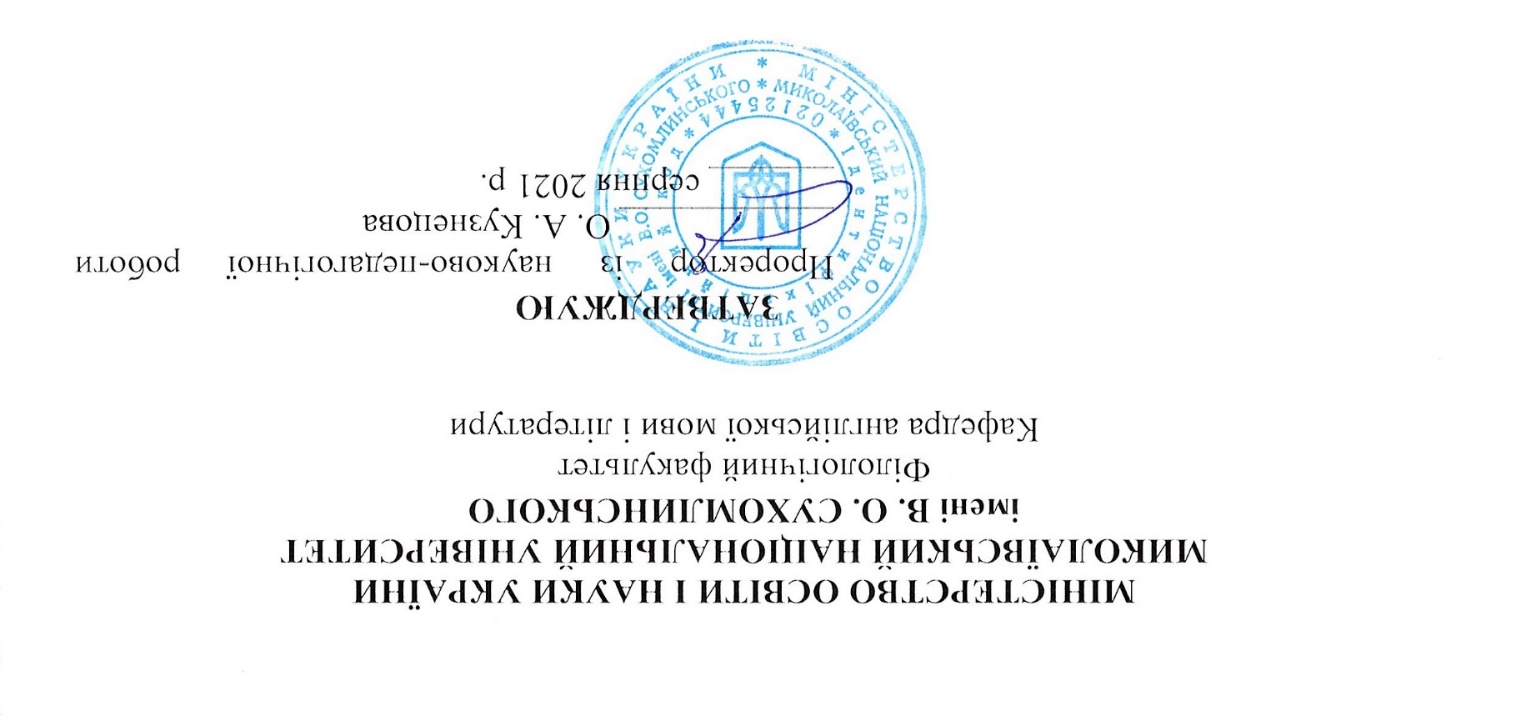 РОБОЧА ПРОГРАМА НАВЧАЛЬНОЇ ДИСЦИПЛІНИ ПРАКТИЧНИЙ КУРС АНГЛІЙСЬКОЇ МОВИСтупінь бакалавраГалузь знань 01 Освіта / Педагогікаспеціальність: 014 Середня освіта014.021 Середня освіта (Мова і література (англійська)), англійська мова і література2021 – 2022 навчальний рікРозробник: Кордюк Олена Миколаївна,  викладач кафедри англійської мови і літературиРобоча програма затверджена на засіданні кафедри англійської мови і літератури Протокол № 1 від «27» серпня  2021 р. «27» серпня  2021 р.Анотація«Практичний курс англійської мови» - одна з нормативних лінгвістичний дисциплін в системі професійного навчання майбутніх учителів англійської мови. На практичних заняття формуються навички з чотирьох видів мовленнєвої діяльності: читання, аудіювання, говоріння та письмо. У процесі вивчення дисципліни особлива увага приділяється формуванню як фахових так і загально предметних компетенцій. Під час розробки навчальної програми враховуються міжпредметні зв’язки між такими дисциплінами як «Практична граматика та граматичні категорії англійської мови», «Аудіювання англомовного тексту», «Загально-політичний дискурс англійської мови». Матеріали та завдання, які використовуються відповідають всім сучасним вимогам, відповідають рівню підготовки студентів, є аутентичними та/або адаптованими (за необхідності). Практичні заняття з дисципліни практичний курс англійської мови передбачають формування лексичного та граматичного мінімуму (активного та пасивного). Під час підготовки навчальної програми визначено особливості формування мовної особистості сучасного студента; проаналізовано нормативно-правову базу підготовлення майбутніх учителів англійської мови (освітньо-професійна програма, вимоги до укладання навчальної та робочої навчальної програм); схарактеризовано систему аудиторних занять у ЗВО, технологію організації самостійної роботи студентів та практичної підготовки; розкрито особливості змішаного навчання і роль дистанційного в його системі; інформаційно-освітні ресурси дистанційного навчання.Ключові слова: уміння, навички, фонетичні явища, граматичні явища, комунікативний підхід, аутентичний матеріал, практичні заняття, дистанційне навчання, змішане навчанняОпис навчальної дисципліниДенна форма навчанняМова навчання – англійська, українська Примітка.Співвідношення кількості годин аудиторних занять до самостійної та індивідуальної роботи становить: для денної форми навчання – 192 год. – аудиторні заняття, 408 год. – самостійна робота (30%/70%).Заочна форма навчанняМова навчання – українська Примітка.Співвідношення кількості годин аудиторних занять до самостійної та індивідуальної роботи становить: для заочної форми навчання –  32  год. – аудиторні заняття, 3568 год. – самостійна робота (7%/93%).Мета, завдання навчальної дисципліни та очікувані результатиМетою викладання навчальної дисципліни “Практичний  курс англійської  мови” є:формування у студентів комунікативну, лінгвістичну і соціокультурну компетенції;  когнітивну компетенцію у взаємозв'язку з іншими видами компетенцій; позитивне ставлення до оволодіння як мовою, так і культурою англомовного світу; розвиток у студентів здатності до самооцінки і самовдосконалення, що допоможе їм успішно завершити курс вищої освіти і стане передумовою їх наступного професійного росту; виховувати і розвивати у студентів почуття самосвідомості; формувати вміння міжособистісного спілкування, необхідні для повноцінного функціонування як у навчальному середовищі, так і за його межами. Завдання: забезпечити формування стійких мовленнєвих навичок та вмінь, необхідних для свідомого професійного володіння англійською мовою; надати студентам можливість оволодіти основними видами комунікативної діяльності (діалогічним та монологічним мовленням, читанням та розумінням англомовних текстів, письмом) та сформувати початкові практичні навички обробки тексту при перекладі з англійської мови на українську та з української на англійську.Передумови для вивчення дисципліни: успішне складання курсу «Практичний курс англійської мови» - перший рік навчання рік навчання.Навчальна дисципліна складається з 20 кредитів.Очікувані результати навчання:ОРН - Володіння основними комунікативно-прагматичними стратегіями й тактиками іншомовної мовленнєвої діяльності, основами культури усного й писемного мовлення, вміннями й навичками спілкування у різних дискурсивних ситуаціях відповідно до досвіду, інтересів та психологічних особливостей співрозмовників.ОРН - Уміння аналізувати іншомовний матеріал з точки зору труднощів його засвоєння і знаходити шляхи їх подолання.ОРН - Уміння запобігати типовим помилкам, пов’язаним з інтерференцією рідної мови, виявляти найбільш доцільні способи та прийоми семантизації лексики, введення нового граматичного матеріалу, роботи над вимовою, перевірки розуміння та закріплення нового матеріалуЗгідно з вимогами ОПП студент оволодіває такими компетентностями: І.Загально предметні:  ЗК– дотримання етно-, соціокультурних традицій, звичаїв, норм, етикету; а саме культура нормативної поведінки, етикету, соціальної взаємодії;ЗК– актуальна готовність використання загальнокультурного індивідуального фонда знань (гуманітарних, економічних, правових тощо), сформованого змістом вищої освіти в процесі розв’язання завдань соціальної взаємодії, а саме культура інтелектуальної і предметної діяльності, культура інтелекту;ЗК– орієнтування в основних ціннісно-смислових домінантах сучасного світу, країни, суспільства. ІІ. Фахові:Лінгвістична компетенціяФК– досконало опанувати англійською мовою і світовою літературою;ФК– глибоко володіти нормативною та діловою англійською мовою;ФК– мати фундаментальні знання в галузі педагогіки;ФК– володіти методикою викладання англійської мови та світової літератури;ФК– володіти концепціями гуманітарних та суспільних наук та користуватися ними у різних сферах своєї професійної діяльності;Грамматична компетенціяФК – вміти використовувати синтаксичні конструкції у предметному та вільному спілкуванні;ФК – здатність до автоматичного врахування граматичних особливостей при спілкуванні англійською мовою.Фонологічна компетенціяФК – вміння фонетично правильно інтонувати звуки при іноземному спілкуванні;ФК –  уміння розпізнавати іншомовні фонеми на письмі.Комунікативна компетенціяФК– спираючись на психологічні механізми процесу породження мовленнєвого висловлювання, використовуючи мовні одиниці вміти реалізувати мовленнєвий намір за допомогою системи зворотних зв’язків, операцій самоконтролю і самокорекції, використовуючи мовленнєві вправи та забезпечуючи перехід від підготовленого до непідготовленого мовлення.Лінгво-методична компетенціяФК – на підставі програми (стандарту) з іноземної мови для відповідного етапу навчання, згідно з календарним планом вміти забезпечити наступність, послідовність, логіку формування іншомовного мовлення через застосування різних форм роботи учнів;ФК– враховуючи індивідуальні особливості сприйняття матеріалу учнями, рівень розвитку психічних процесів в структурі особистості вміти добирати різні методи навчання з урахуванням конкретних умов навчання;ФК– спираючись на нормативні вимоги щодо забезпечення безпеки життя, здоров’я та діяльності учнів у процесі навчання з використанням ТЗН, вміти організувати раціональні режими роботи, створити відповідні умови навчання;Навчально-пізнавальна компетенціяФК– сукупність компетенцій студента у сфері самостійної пізнавальної діяльності, що включає елементи логічної, методологічної, загально навчальної діяльності, що співвідноситься із реальними об’єктами пізнання. Сюди можна віднести засоби організації  цілеспрямування, планування, аналізу, рефлексії, самооцінки;ФК– визначати пізнавальну мету та організовувати її досягнення, вміти пояснити свою мету;ФК– організовувати планування, аналіз, рефлексію, самооцінку власної навчально-пізнавальної діяльності у процесі вивчення англійської мови;ФК– працювати із навчальним матеріалом (текстовий, аудіо- та відеоматеріал), вміти його проаналізувати, впровадити на практиці іншомовного мовлення та у процесі викладання у навчальних закладах.2. Програма навчальної дисципліниІ Семестр Кредит 1. Вибір професії. Перфектний, тривалий та перфектно-тривалий часи.Тема 1.  Текст «Вибір та будування кар’єри». Ознайомлення з новими лексичними одиницями.Тема 2.  Вивчення нових ЛО.Тема 3.  Текст «Кар’єри у 21 столітті». Розвиток монологічного мовлення. Ознайомлення з новими лексичними одиницями.Тема 4.  Розвиток монологічного мовлення.Тема 5. Ознайомлення з новими лексичними одиницями.  Кредит 2. Вибір професії. Перфектний, тривалий та перфектно-тривалий часи.Тема 1.  Тренувальні вправи.Тема 2.  Діалоги.Тема 3.  Розвиток діалогічного мовлення.Тема 4.  Словниковий диктант. Тема 5.     Аудіювання за темою уроку.  Кредит 3. Вибір професії.Перфектний, тривалий та перфектно-тривалий часи.       Тема 1.  Переказ тексту. Тема 2. Закріплення та тренування лексичного матеріалу з теми.Тема 3. Словниковий диктант переклад.Тема 4. Розвиток монологічного мовлення.Тема 5. Розвиток діалогічного мовлення. Кредит 4. Пошуки роботи. Написання резюме. Порядок слів у простому реченні.Тема 1.  Написання твору за темою уроку.Тема 2. Опрацювання діалогів «У пошуках роботи», «Написання резюме», «Співбесіда».Тема 3.  Дискусія з теми.Тема 4.  Розвиток писемного мовлення. Тема 5. Написання резюме.  Кредит 5. Пошуки роботи. Написання резюме. Порядок слів у простому реченні.Тема 1.  Опрацювання діалогів  «У пошуках роботи»,  «Написання резюме»,  «Співбесіда».Тема 2.  Написання резюме та характеристики.Тема 3.  Переказ тексту. Тема 4.   Розвиток  монологічного мовлення.Тема 5.  Складання діалогів, розвиток діалогічного мовлення. Кредит 6. Здоров’я, медицина та медичне страхування.  Тема 1. Тренувальні вправи.Тема 2. Тренувальні прави. Тема 3. Написання твору за темою уроку.Тема 4. Словниковий диктант. Кредит 7. Здоров’я, медицина та медичне страхування.  Тема 1. Граматичні вправи.Тема 2. Лексико-граматичні вправи.Тема 3. Аудіювання. Робота з діалогами: «Хвороба в офісі», «В британській аптеці»,  «В хірургії».Тема 4. Письмо. Переказ тексту. Кредит 8. Шкідливі звички. Умовні способи дієслова.Тема 1. Узагальнення матеріалу.Тема 2. Дискусія з теми.Тема 3. Написання твору за темою уроку.Тема 4.  Робота з новими лексичними одиницями. Виконання граматичних вправ. Кредит 9. Медицина у Великобританії.Тема 1.  Текст «Охорона здоров’я у Великій Британії». Тема 2. Тренування лексичного матеріалу з теми.Тема 3.  Переказ тексту. Тема 4.  Написання тексту «Охорона здоров’я у Великій Британії».ІІ семестр Кредит 10. Америка та американці. Умовний спосіб дієслова. Тема 1. Розвиток навичок перекладу. Робота з текстом «Як спілкуються американці».Тема 2. Словниковий диктант.Тема 3. Написання твору.Тема 4.  Аудіювання.Тема 5.  Закріплення нових лексичних одиниць.Кредит 11. Америка та американці.Тема 1.  Аудіювання. Тренувальні вправи на вживання перфектних, тривалих часів. Розвиток діалогічного мовлення.Тема 2.  Робота з діалогами за темою уроку.Тема 3.  Мультинаціональна Америка – розвиток монологічного мовлення.Тема 4. Аудіювання. Расизм в Америці.Тема 5.  Розвиток монологічного мовлення.Кредит 12. Америка та американці. Тема 1. Узагальнення матеріалу уроку. Тема 2. Написання твору за темою уроку.Тема 3.  Аудіювання за темою уроку. Тема 4.  Розвиток діалогічного мовлення. Робота з діалогом «Великий каньйон».Тема 5.  Тренування нових лексичних одиниць.Кредит 13. Америка та американці.Тема 1.  Переказ тексту. Тема 2. Вакантні посади … але тільки для некурців. Розвиток діалогічного мовлення.   Тема 3.  Аудіювання. Тренувальні вправи на вживання умовних способів дієслова.Тема 4.  Закріплення нових лексичних одиниць.Тема 5. Тренування лексичного матеріалу з теми.  Кредит 14. Британія та Британці. Британський характер.Тема 1. Письмо. Розвиток писемного мовлення.  Тема 2. Письмо. Розвиток писемного мовлення.  Тема 3. Написання твору за темою уроку.Тема 4. Закріплення лексичних одиниць з теми уроку під час письма.  Тема 5. Узагальнення матеріалу уроку.   Проект-мультимедійна презентація за темою уроку.Кредит 15. Британія та Британці. Британський характер. Тема 1. Опрацювання діалогу «Четвертий термінал аеропорту Хітроу».Тема 2. Опрацювання діалогу «У Шотландії». Тема 3. Опрацювання діалогів уроку. Тема 4.  Закріплення та тренування лексичного матеріалу з теми.Тема 5.  Словниковий диктант. Розвиток писемного мовлення. Кредит 16. Британія та Британці. Лондон.Тема 1. Тренувальні граматичні вправи. Тема 2. Розвиток навичок перекладання..Тема 3. Вправи на засвоєння лексико-граматичних одиниць.Тема 4.  Розвиток діалогічного мовлення. Тема 5.  Розвиток монологічного мовлення. Проект-мультимедійна презентація за темою уроку.Кредит 17. Британія та Британці. Лондон.Тема 1. Нові лексичні одиниці.Тема 2. Розвиток діалогічного мовлення.Тема 3. Велика Британія – історія та сьогодення. Тема 4.  Тренувальні вправи на переклад. Тема 5.  Написання твору за темою уроку.Кредит 18. Україна та українці.Тема 1. Переказ тексту “Україна – житниця Європи”. Тема 2. Тренувальні вправи на закріплення лексики уроку.Тема 3. Словниковий диктант.Тема 4.  Розвиток навичок монологічного мовлення. Тема 5.  Проект мультимедійна презентація «Я  - українець».Кредит  19. Україна та українці.Тема 1. Рольова гра :  «Подорож по України». Тема 2. Розвиток навичок перекладу.Тема 3. Розвиток монологічного мовлення.Тема 4.  Розвиток діалогічного мовлення.Тема 5.  Аудіювання та темою уроку.Кредит 20. Прикладне мистецтво.Тема 1.  Робота з текстом «Прикладне мистецтво». Нові лексичні одиниці.Тема 2.  Лексичні вправи. Словниковий диктант.Тема 3.  Розвиток діалогічного мовлення. Робота з діалогами «Легенди Голівуду», «Слухаючи музику», «Лебедине озеро». Тема 4.  Узагальнення матеріалу уроку. Тема 5. Тестові завдання щодо перевірки набутих навичок. Структура навчальної дисципліниДенна форма навчанняЗаочна форма навчанняТеми практичних занятьДенна форма навчанняЗаочна форма навчанняСамостійна роботаДенна форма навчанняЗаочна форма навчання7. Індивідуальні завданняІндивідуальне навчально-дослідне завдання студента (надалі ІНДЗ) є видом позааудиторної самостійної роботи студента навчального чи навчально-дослідницького характеру, яке виконується в процесі вивчення програмного матеріалу навчального курсу і завершується разом із складанням підсумкового іспиту чи заліку із даної навчальної дисципліни.Мета. Самостійне вивчення частини програмного матеріалу, систематизація, поглиблення, узагальнення, закріплення та практичне застосування знань студента з навчального курсу та розвиток навичок самостійної роботи. Зміст. Завершена теоретична або практична робота в межах навчальної програми курсу, яка виконується на основі знань, умінь і навичок, одержаних в процесі лекційних та семінарських занять, охоплює декілька тем або зміст навчального курсу в цілому. Види завдань:1. Підготовка проектів на задану тему.2. Опрацювання запропонованих текстів з метою пошуку вживання нової лексики та її граматичних форм.3. Підготовка та пошук додаткових сучасних матеріалів за темою занять. Презентація їх у нестандартних формах.4. Робота з літературними джерелами відомих авторів з метою опрацювання вживання лексичного матеріалу.5. Дослідження публікацій, відео- та аудіо- записів у ресурсі Інтернет та презентація цікавого матеріалу з теми на занятті.Загальні вимоги до виконання індивідуального завдання:обсяг презентації повинен бути в межах 10 хвилин;презентація має містити наочність (фотографії, слайд-шоу тощо);презентація має бути чітко побудованою, структурно послідовною;презентація має містити обґрунтовані висновки.Форми роботи та критерії оцінюванняРейтинговий контроль знань студентів здійснюється за 100-бальною шкалою: Шкала оцінювання: національна та ECTSФорми поточного та підсумкового контролю. Комплексна діагностика знань, умінь і навичок студентів із дисципліни здійснюється на основі результатів проведення поточного й підсумкового контролю знань (КР). Поточне оцінювання (індивідуальне, групове і фронтальне опитування, самостійна робота, самоконтроль). Завданням поточного контролю є систематична перевірка розуміння та засвоєння програмового матеріалу, виконання практичних, лабораторних робіт, уміння самостійно опрацьовувати тексти, складання конспекту рекомендованої літератури, написання і захист реферату, здатності публічно чи письмово представляти певний матеріал.Завданням підсумкового контролю (КР, залік) є перевірка глибини засвоєння студентом матеріалу кредиту.Критерії оцінювання відповідей на практичних заняттях:Студенту виставляється відмінно, якщо студент цілком володіє навчальним матеріалом, вільно, самостійно та аргументовано його викладає під час усних та письмових відповідей, всебічно розкриває зміст теоретичних питань та практичних завдань, використовуючи при цьому обов’язкову та додаткову літературу. Усі тестові завдання виконані без помилок.Студенту виставляється дуже добре, якщо студент достатньо повно володіє навчальним матеріалом, обґрунтовано його викладає під час усних виступів  і письмових відповідей, здебільшого розкриває зміст теоретичних питань та практичних завдань, використовуючи при цьому обов’язкову літературу. Під час висвітлення деяких питань не вистачає достатньої глибини та аргументації, допускає окремі несуттєві неточності та незначні помилки. Правильно виконав більшість тестових завдань.Студенту виставляється добре, якщо він загалом володіє навчальним матеріалом, викладає його основний зміст під час усних та письмових відповідей, але без глибокого всебічного аналізу, обґрунтування та аргументації, використовуючи при цьому необхідну літературу. Допускає при цьому окремі суттєві неточності та незначні помилки. Правильно виконав дві треті тестових завдань.Студенту виставляється достатньо, якщо студент частково володіє навчальним матеріалом, виявляє базові знання. Під час усних та письмових відповідей викладає його фрагментарно, поверхово, недостатньо розкриває зміст теоретичних питань та практичних завдань, допускаючи при цьому суттєві неточності. Правильно виконав половину тестових завдань.Студенту виставляється мінімальний задовільно якщо він частково володіє навчальним матеріалом. Фрагментарно, поверхово (без обґрунтування та аргументації) викладає його під час усних та письмових відповідей, недостатньо розкриває зміст теоретичних питань та практичних завдань, допускаючи при цьому суттєві неточності. Правильно виконав меншість тестових завдань.Оцінка за виконання індивідуального науково-дослідного завдання, завдань самостійної роботи виставляється з урахуванням таких параметрів:змістовне наповненняструктура логічність, послідовність викладеннянаявність висновківКількість балів у кінці семестру повинна складати від 250 до 500 балів (за 5 кредитів), тобто сума балів за виконання усіх завдань. Форми поточного та підсумкового контролю. Комплексна діагностика знань, умінь і навичок студентів із дисципліни здійснюється на основі результатів проведення поточного й підсумкового контролю знань (КР). Поточне оцінювання (індивідуальне, групове і фронтальне опитування, самостійна робота, самоконтроль). Завданням поточного контролю є систематична перевірка розуміння й засвоєння програмового матеріалу, виконання практичних робіт та завдань для самостійної роботи. Завданням підсумкового контролю (КР, іспит) є перевірка глибини засвоєння студентом програмового матеріалу модуля.Критерії оцінювання відповідей на практичних заняттях:Студенту виставляється відмінно за умови, якщо відповідь повна, вичерпна, насичена термінологією з курсу; визначається точністю, послідовністю і логічністю; відповідає мовним нормам. У ході відповіді студент розкриває питання, передбачені для самостійного опрацювання, наводить приклади на підтвердження теоретичного матеріалу..Студенту виставляється дуже добре, якщо відповідь повна, вичерпна, насичена термінологією з курсу; визначається точністю, послідовністю і логічністю; відповідає мовним нормам. У ході відповіді студент розкриває питання, передбачені для самостійного опрацювання, наводить приклади на підтвердження теоретичного матеріалу. У ході відповіді наявні незначні мовленнєві огріхи.Студенту виставляється добре, відповідьзмістовна, однак неповна, репліки недостатньо вдалі, оскільки не враховують належним чином використання термінологічної лексики; порушується послідовність і логічність викладу думок; надається перевага невербальній комунікації; трапляються суттєві мовленнєві огріхи..Студенту виставляється достатньо, якщо відповідь змістовна, однак неповна, репліки недостатньо вдалі, оскільки не враховують належним чином використання термінологічної лексики; порушується послідовність і логічність викладу думок; надається перевага невербальній комунікації; трапляються суттєві мовленнєві огріхи.Студенту виставляється задовільно, якщо він бере участь в обговоренні теоретичних питань практичного заняття, проте, відповіді є недостатніми за обсягом (до 5-6 реплік), елементарними за змістом, зі значною кількістю помилок різного роду.Кількість балів у кінці семестру повинна складати від 1000 до 2000 балів (за 20 кредитів), тобто сума балів за виконання усіх завдань. Відповідний розподіл балів, які отримують студенти за 20 крд.*Примітка. Коефіцієнт для іспиту – 0,6. Іспит оцінюється в 40 б.9. Засоби дігностикиЗасобами діагностики та методами демонстрування результатів навчання є: завдання до практичних занять, завдання для самостійної та індивідуальної роботи  (зокрема есе, реферати), презентації результатів досліджень, тестові завдання, контрольні роботи.11. Методи навчанняУсний виклад матеріалу: наукова розповідь, спрямована на аналіз фактичного матеріалу;пояснення − вербальний метод навчання, за допомогою якого розкривається сутність певного явища, закону, процесу; проблемне навчання, робота з підручником та додатковими джерелами,  спостереження над усним мовленням, спостереження над мовним матеріалом, порівняльний аналіз, виразне читання текстів; ілюстрація − метод навчання, який передбачає показ предметів і процесів у їх символічному зображенні (малюнки, схеми, графіки та ін.).13. Методичне забезпечення1. НМК з Практики усного та писемного мовлення.14. Рекомендована літератураБазоваВозна М.О., Гапонов А.Б., Акулова О.О., Хоменко Н.С., Гуль В.С. Англійська мова.  2 курс: Англійська мова для перекладачів та філологів. – Вінниця: Нова книга. – 2004. (126 примірників)Аракин В.Д. и др. «Практический курс английского языка» М., 1999. (219 прим)Практический курс английского языка. 2 курс: Учеб. для педвузов по спец. «Иностр. яз.» / Под ред. В.Д. Аракина. – 5-е изд., перераб. и доп. – М.: Гуманит. изд. центр ВЛАДОС, 1999. – 520 с. Поговорим о прочитанном. Пособие по домашнему чтению на английском языке: Учеб. пособие / Т.А.Бараблина, В.И.Бозылева, Т.Н.Маляр, Л.Б.Нефедова. – М.: Высш. шк., 1986. – 206 с. Матюшкина-Герке Т.И. Пособие для аудирования и развития навыков устной речи. – М.: Высш. шк., 1979. ДопоміжнаЛабораторные работы по английскому языку: Учеб. пособие для студ. ин-тов и фак. иностр. языков / Т.И.Матюшкина-Герке, Т.Н.Кузьмичёва, Л.Л.Иванова. – М.: Высш. школа, 1974. – 216 с. Скалкин В.Л. Английский язык для общения: Учеб. пособие для неяз. вузов. – М.: Высш. шк., 1986. – 192 с. Лебединская Б.Я. От чтения к устной речи. Пособие по английскому языку. – М.: Высш. шк., 1992. – 176 с. Рум А.Р.У. Великобритания: Лингвострановедческий словарь. – 2-е изд., стереотип. – М.: Рус. яз., 2000. – 560 с. Cooper B.L., Rubalsky B.G. An Advanced Course of Everyday English. A handbook for senior courses of foreign languages institutes. – Moscow: Foreign Languages Publishing House, 1963. – 268 p. New Webster’s Dictionary and Thesaurus of the English Language. School, Home and Office Edition. 230,000 Entries. 1,248 Pages. Lexicon Publications, Inc. Danbury, CT, 1993. The Concise Columbia Encyclopedia. Edited by Judith S. Levey and Agnes Greenhall. Columbia University Press, 1983. The World Almanac and Book of Facts 1998. World Almanac Books. K – III Reference Corporation, 1997. 15. Інформаційні ресурсиДопоміжні інтернет-джерела.http://moodle.mnu.mk.ua/course/category.php?id=259http://www.englishclub.com/www.bbc.co.uk/worldservice/learningenglish/general http://www.voanews.com/learningenglish/home/ http://effortlessenglish.com  http://www.eslpod.comhttp://esl-lab.comНайменування показників Галузь знань, освітній ступіньХарактеристика навчальної дисципліниХарактеристика навчальної дисципліниНайменування показників Галузь знань, освітній ступіньденна форма навчанняденна форма навчанняКількість кредитів – 20Галузь знань 01 Освіта / ПедагогікаНормативнаНормативнаІндивідуальне науково-дослідне завдання – проектна, робота. Спеціальність: 014 Середня освіта СеместрСеместрЗагальна кількість годин – 600Спеціальність: 014 Середня освіта 3-й4-йЗагальна кількість годин – 600Спеціальність: 014 Середня освіта ЛекціїЛекціїТижневих годин для денної форми навчання:16аудиторних – 6самостійної роботи студента – 10Ступінь:бакалавраТижневих годин для денної форми навчання:16аудиторних – 6самостійної роботи студента – 10Ступінь:бакалавраПрактичні, семінарськіПрактичні, семінарськіТижневих годин для денної форми навчання:16аудиторних – 6самостійної роботи студента – 10Ступінь:бакалавра192 год.Тижневих годин для денної форми навчання:16аудиторних – 6самостійної роботи студента – 10Ступінь:бакалавраЛабораторніЛабораторніhttp://moodle.mdu.edu.ua/my/Ступінь:бакалавра--http://moodle.mdu.edu.ua/my/Ступінь:бакалавраСамостійна роботаСамостійна роботаhttp://moodle.mdu.edu.ua/my/Ступінь:бакалавра408 год.http://moodle.mdu.edu.ua/my/Ступінь:бакалавраВид контролю: залік, екзаменВид контролю: залік, екзаменНайменування показників Галузь знань, освітній ступіньХарактеристика навчальної дисципліниХарактеристика навчальної дисципліниНайменування показників Галузь знань, освітній ступіньзаочна форма навчаннязаочна форма навчанняКількість кредитів – 20Галузь знань 01 Освіта / ПедагогікаНормативнаНормативнаІндивідуальне науково-дослідне завдання – проектна, робота. Спеціальність: 014 Середня освіта СеместрСеместрЗагальна кількість годин – 600Спеціальність: 014 Середня освіта 3-й4-йЗагальна кількість годин – 600Спеціальність: 014 Середня освіта ЛекціїЛекціїhttp://moodle.mdu.edu.ua/my/Ступінь:Бакалавра http://moodle.mdu.edu.ua/my/Ступінь:Бакалавра Практичні, семінарськіПрактичні, семінарськіhttp://moodle.mdu.edu.ua/my/Ступінь:Бакалавра 32 год.http://moodle.mdu.edu.ua/my/Ступінь:Бакалавра Самостійна роботаСамостійна роботаhttp://moodle.mdu.edu.ua/my/Ступінь:Бакалавра 568 год.http://moodle.mdu.edu.ua/my/Ступінь:Бакалавра Вид контролю: екзаменВид контролю: екзаменНазви кредитів і темКількість годинКількість годинКількість годинКількість годинКількість годинКількість годинНазви кредитів і темусьогоу тому числіу тому числіу тому числіу тому числіу тому числіНазви кредитів і темусьогоЛпЛабконСр1234567Кредит 1. Вибір професії. Перфектний, тривалий та перфектно-тривалий часи.Кредит 1. Вибір професії. Перфектний, тривалий та перфектно-тривалий часи.Кредит 1. Вибір професії. Перфектний, тривалий та перфектно-тривалий часи.Кредит 1. Вибір професії. Перфектний, тривалий та перфектно-тривалий часи.Кредит 1. Вибір професії. Перфектний, тривалий та перфектно-тривалий часи.Кредит 1. Вибір професії. Перфектний, тривалий та перфектно-тривалий часи.Кредит 1. Вибір професії. Перфектний, тривалий та перфектно-тривалий часи.Тема 1.  Текст «Вибір та будування кар’єри». Ознайомлення з новими лексичними одиницями.624Тема 2.  Вивчення нових ЛО.624Тема 3.  Текст «Кар’єри у 21 столітті». Розвиток монологічного мовлення. Ознайомлення з новими лексичними одиницями.624Тема 4.  Розвиток монологічного мовлення.624Тема 5. Ознайомлення з новими лексичними одиницями.  624Усього:301020Кредит 2. Вибір професії. Перфектний, тривалий та перфектно-тривалий часи.Кредит 2. Вибір професії. Перфектний, тривалий та перфектно-тривалий часи.Кредит 2. Вибір професії. Перфектний, тривалий та перфектно-тривалий часи.Кредит 2. Вибір професії. Перфектний, тривалий та перфектно-тривалий часи.Кредит 2. Вибір професії. Перфектний, тривалий та перфектно-тривалий часи.Кредит 2. Вибір професії. Перфектний, тривалий та перфектно-тривалий часи.Кредит 2. Вибір професії. Перфектний, тривалий та перфектно-тривалий часи.Тема 1.  Тренувальні вправи.624Тема 2.  Діалоги.624Тема 3.  Розвиток діалогічного мовлення.624Тема 4.  Словниковий диктант. 624Тема 5.  Аудіювання за темою уроку.624Усього:301020Кредит 3.  Вибір професії.Перфектний, тривалий та перфектно-тривалий часи.        Кредит 3.  Вибір професії.Перфектний, тривалий та перфектно-тривалий часи.        Кредит 3.  Вибір професії.Перфектний, тривалий та перфектно-тривалий часи.        Кредит 3.  Вибір професії.Перфектний, тривалий та перфектно-тривалий часи.        Кредит 3.  Вибір професії.Перфектний, тривалий та перфектно-тривалий часи.        Кредит 3.  Вибір професії.Перфектний, тривалий та перфектно-тривалий часи.        Кредит 3.  Вибір професії.Перфектний, тривалий та перфектно-тривалий часи.        Тема 1.  Переказ тексту. 624Тема 2. Закріплення та тренування лексичного матеріалу з теми.624Тема 3. Словниковий диктант переклад.624Тема 4. Розвиток монологічного мовлення.624Тема 5. Розвиток діалогічного мовлення. 624Усього:301020Кредит 4. Пошуки роботи. Написання резюме. Поряд.ок слів у простому реченні. Кредит 4. Пошуки роботи. Написання резюме. Поряд.ок слів у простому реченні. Кредит 4. Пошуки роботи. Написання резюме. Поряд.ок слів у простому реченні. Кредит 4. Пошуки роботи. Написання резюме. Поряд.ок слів у простому реченні. Кредит 4. Пошуки роботи. Написання резюме. Поряд.ок слів у простому реченні. Кредит 4. Пошуки роботи. Написання резюме. Поряд.ок слів у простому реченні. Кредит 4. Пошуки роботи. Написання резюме. Поряд.ок слів у простому реченні. Тема 1.  Написання твору за темою уроку.624Тема 2. Опрацювання діалогів «У пошуках роботи», «Написання резюме», «Співбесіда».624Тема 3.  Дискусія з теми.624Тема 4.  Розвиток писемного мовлення. 624Тема 5. Написання резюме. 624Усього:301020Кредит 5. Пошуки роботи. Написання резюме. Порядок слів у простому реченні.Кредит 5. Пошуки роботи. Написання резюме. Порядок слів у простому реченні.Кредит 5. Пошуки роботи. Написання резюме. Порядок слів у простому реченні.Кредит 5. Пошуки роботи. Написання резюме. Порядок слів у простому реченні.Кредит 5. Пошуки роботи. Написання резюме. Порядок слів у простому реченні.Кредит 5. Пошуки роботи. Написання резюме. Порядок слів у простому реченні.Кредит 5. Пошуки роботи. Написання резюме. Порядок слів у простому реченні.Тема 1.  Опрацювання діалогів  «У пошуках роботи»,  «Написання резюме»,  «Співбесіда».624Тема 2.  Написання резюме та характеристики.624Тема 3.  Переказ тексту. 624Тема 4.   Розвиток  монологічного мовлення.624Тема 5.  Складання діалогів, розвиток діалогічного мовлення.624Усього 301020Кредит 6. Здоров’я, медицина та медичне страхування.  Кредит 6. Здоров’я, медицина та медичне страхування.  Кредит 6. Здоров’я, медицина та медичне страхування.  Кредит 6. Здоров’я, медицина та медичне страхування.  Кредит 6. Здоров’я, медицина та медичне страхування.  Кредит 6. Здоров’я, медицина та медичне страхування.  Кредит 6. Здоров’я, медицина та медичне страхування.  Тема 1. Тренувальні вправи.з ЛО725Тема 2. Тренувальні прави з граматики826Тема 3. Написання твору за темою уроку.725Тема 4. Словниковий диктант. 826Усього 30822Кредит 7. Здоров’я, медицина та медичне страхування.  Кредит 7. Здоров’я, медицина та медичне страхування.  Кредит 7. Здоров’я, медицина та медичне страхування.  Кредит 7. Здоров’я, медицина та медичне страхування.  Кредит 7. Здоров’я, медицина та медичне страхування.  Кредит 7. Здоров’я, медицина та медичне страхування.  Кредит 7. Здоров’я, медицина та медичне страхування.  Тема 1. Граматичні вправи.725Тема 2. Лексико-граматичні вправи.826Тема 3. Аудіювання. Робота з діалогами: «Хвороба в офісі», «В британській аптеці»,  «В хірургії».725Тема 4. Письмо. Переказ тексту.826Усього 30822Кредит 8. Шкідливі звички. Умовні способи дієслова.Кредит 8. Шкідливі звички. Умовні способи дієслова.Кредит 8. Шкідливі звички. Умовні способи дієслова.Кредит 8. Шкідливі звички. Умовні способи дієслова.Кредит 8. Шкідливі звички. Умовні способи дієслова.Кредит 8. Шкідливі звички. Умовні способи дієслова.Кредит 8. Шкідливі звички. Умовні способи дієслова.Тема 1. Узагальнення матеріалу.725Тема 2. Дискусія з теми.826Тема 3. Написання твору за темою уроку.725Тема 4.  Робота з новими лексичними одиницями. 826Усього: 30822  Кредит 9. Медицина у Великобританії.  Кредит 9. Медицина у Великобританії.  Кредит 9. Медицина у Великобританії.  Кредит 9. Медицина у Великобританії.  Кредит 9. Медицина у Великобританії.  Кредит 9. Медицина у Великобританії.  Кредит 9. Медицина у Великобританії.Тема 1.  Текст «Охорона здоров’я у Великій Британії». 725Тема 2. Лексичні вправи.826Тема 3.  Переказ тексту. 725Тема 4. Написання тексту «Охорона здоров’я у Великій Британії».826Усього 30822Разом за 1 семестр27082188Кредит 10. Америка та американці. Умовний спосіб дієслова. Кредит 10. Америка та американці. Умовний спосіб дієслова. Кредит 10. Америка та американці. Умовний спосіб дієслова. Кредит 10. Америка та американці. Умовний спосіб дієслова. Кредит 10. Америка та американці. Умовний спосіб дієслова. Кредит 10. Америка та американці. Умовний спосіб дієслова. Кредит 10. Америка та американці. Умовний спосіб дієслова. Тема 1. Розвиток навичок перекладу. Робота з текстом «Як спілкуються американці».624Тема 2. Словниковий диктант.624Тема 3. Написання твору.624Тема 4.  Аудіювання.624Тема 5.  Закріплення нових лексичних одиниць.624Усього 301020Кредит 11. Америка та американці.Кредит 11. Америка та американці.Кредит 11. Америка та американці.Кредит 11. Америка та американці.Кредит 11. Америка та американці.Кредит 11. Америка та американці.Кредит 11. Америка та американці.Тема 1.  Аудіювання. Тренувальні вправи на вживання перфектних, тривалих часів. Розвиток діалогічного мовлення.624Тема 2.  Робота з діалогами за темою уроку.624Тема 3.  Мультинаціональна Америка – розвиток монологічного мовлення.624Тема 4. Расизм в Америці.624Тема 5.  Розвиток монологічного мовлення. 624Усього 301020Кредит 12. Америка та американці. Кредит 12. Америка та американці. Кредит 12. Америка та американці. Кредит 12. Америка та американці. Кредит 12. Америка та американці. Кредит 12. Америка та американці. Кредит 12. Америка та американці. Тема 1. Узагальнення матеріалу уроку. 624Тема 2. Написання твору за темою уроку.624Тема 3.  Аудіювання за темою уроку. 624Тема 4.  Розвиток діалогічного мовлення. Робота з діалогом «Великий каньйон».624Тема 5.  Тренування нових лексичних одиниць.624Усього301020Кредит 13. Америка та американці.Кредит 13. Америка та американці.Кредит 13. Америка та американці.Кредит 13. Америка та американці.Кредит 13. Америка та американці.Кредит 13. Америка та американці.Кредит 13. Америка та американці.Тема 1.  Переказ тексту. 624Тема 2. Вакантні посади … але тільки для некурців. 624Тема 3.  Аудіювання. Тренувальні вправи на вживання умовних способів дієслова.624Тема 4.  Закріплення нових лексичних одиниць.624Тема 5. Тренування лексичного матеріалу з теми.  624Усього 301020Кредит 14. Британія та Британці. Британський характер.Кредит 14. Британія та Британці. Британський характер.Кредит 14. Британія та Британці. Британський характер.Кредит 14. Британія та Британці. Британський характер.Кредит 14. Британія та Британці. Британський характер.Кредит 14. Британія та Британці. Британський характер.Кредит 14. Британія та Британці. Британський характер.Тема 1. Письмо. Розвиток писемного мовлення.  624Тема 2. Письмо. Розвиток писемного мовлення.  624Тема 3. Написання твору за темою уроку.624Тема 4. Закріплення лексичних одиниць з теми уроку під час письма.  624Тема 5. Узагальнення матеріалу уроку.   624Усього301020Кредит 15. Британія та Британці. Британський характер. Кредит 15. Британія та Британці. Британський характер. Кредит 15. Британія та Британці. Британський характер. Кредит 15. Британія та Британці. Британський характер. Кредит 15. Британія та Британці. Британський характер. Кредит 15. Британія та Британці. Британський характер. Кредит 15. Британія та Британці. Британський характер. Тема 1. Опрацювання діалогу «Четвертий термінал аеропорту Хітроу».624Тема 2. Опрацювання діалогу «У Шотландії». 624Тема 3. Опрацювання діалогів уроку. 624Тема 4.  Закріплення та тренування лексичного матеріалу з теми.624Тема 5.  Словниковий диктант. Розвиток писемного мовлення..624Усього 301020Кредит 16. Британія та Британці. Лондон.Кредит 16. Британія та Британці. Лондон.Кредит 16. Британія та Британці. Лондон.Кредит 16. Британія та Британці. Лондон.Кредит 16. Британія та Британці. Лондон.Кредит 16. Британія та Британці. Лондон.Кредит 16. Британія та Британці. Лондон.Тема 1. Тренувальні граматичні вправи. 624Тема 2. Розвиток навичок перекладання..624Тема 3. Вправи на засвоєння лексико-граматичних одиниць.624Тема 4.  Розвиток діалогічного мовлення. 624Тема 5.  Розвиток монологічного мовлення. Проект-мультимедійна презентація за темою уроку. 624Усього 301020Кредит 17. Британія та Британці. Лондон.Кредит 17. Британія та Британці. Лондон.Кредит 17. Британія та Британці. Лондон.Кредит 17. Британія та Британці. Лондон.Кредит 17. Британія та Британці. Лондон.Кредит 17. Британія та Британці. Лондон.Кредит 17. Британія та Британці. Лондон.Тема 1. Нові лексичні одиниці.624Тема 2. Написання твору за темою уроку.624Тема 3. Велика Британія – історія та сьогодення.624Тема 4.  Тренувальні вправи на переклад.624Тема 5.  Написання твору за темою уроку.624Усього301020Кредит 18. Україна та українці.Кредит 18. Україна та українці.Кредит 18. Україна та українці.Кредит 18. Україна та українці.Кредит 18. Україна та українці.Кредит 18. Україна та українці.Кредит 18. Україна та українці.Тема 1. Переказ тексту “Україна – житниця Європи”. 624Тема 2. Тренувальні вправи на закріплення лексики уроку.624Тема 3. Словниковий диктант.624Тема 4.  Розвиток навичок монологічного мовлення.624Тема 5.  Проект мультимедійна презентація «Я  - українець».624Усього 301020Кредит 19. Україна та українці. Кредит 19. Україна та українці. Кредит 19. Україна та українці. Кредит 19. Україна та українці. Кредит 19. Україна та українці. Кредит 19. Україна та українці. Кредит 19. Україна та українці. Тема 1. Рольова гра :  «Подорож по України».624Тема 2. Розвиток навичок перекладу.624Тема 3. Розвиток монологічного мовлення.624Тема 4. Розвиток діалогічного мовлення.624Тема 5.  Аудіювання та темою уроку.624Усього 301020Кредит  20. Прикладне мистецтво.Кредит  20. Прикладне мистецтво.Кредит  20. Прикладне мистецтво.Кредит  20. Прикладне мистецтво.Кредит  20. Прикладне мистецтво.Кредит  20. Прикладне мистецтво.Кредит  20. Прикладне мистецтво.Тема 1. Робота з текстом «Прикладне мистецтво». Нові лексичні одиниці.624Тема 2. Лексичні вправи. Словниковий диктант.624Тема 3. Розвиток діалогічного мовлення. Робота з діалогами «Легенди Голівуду», «Слухаючи музику», «Лебедине озеро».624Тема 4.  Узагальнення матеріалу уроку. 624Тема 5.  Тестові завдання щодо перевірки набутих навичок.624Усього 301020Усього за ІІ семестр 330110220Усього за рік 600192408Назви кредитів і темКількість годинКількість годинКількість годинКількість годинКількість годинКількість годинНазви кредитів і темусьогоу тому числіу тому числіу тому числіу тому числіу тому числіНазви кредитів і темусьогоЛпЛабконСр1234567Кредит 1. Вибір професії. Перфектний, тривалий та перфектно-тривалий часи.Кредит 1. Вибір професії. Перфектний, тривалий та перфектно-тривалий часи.Кредит 1. Вибір професії. Перфектний, тривалий та перфектно-тривалий часи.Кредит 1. Вибір професії. Перфектний, тривалий та перфектно-тривалий часи.Кредит 1. Вибір професії. Перфектний, тривалий та перфектно-тривалий часи.Кредит 1. Вибір професії. Перфектний, тривалий та перфектно-тривалий часи.Кредит 1. Вибір професії. Перфектний, тривалий та перфектно-тривалий часи.Тема 1.  Текст «Вибір та будування кар’єри». Ознайомлення з новими лексичними одиницями.624Тема 2.  Вивчення нових ЛО.624Тема 3.  Текст «Кар’єри у 21 столітті». Розвиток монологічного мовлення. Ознайомлення з новими лексичними одиницями.624Тема 4.  Розвиток монологічного мовлення.624Тема 5. Ознайомлення з новими лексичними одиницями.  624Усього:301020Кредит 2. Вибір професії. Перфектний, тривалий та перфектно-тривалий часи.Кредит 2. Вибір професії. Перфектний, тривалий та перфектно-тривалий часи.Кредит 2. Вибір професії. Перфектний, тривалий та перфектно-тривалий часи.Кредит 2. Вибір професії. Перфектний, тривалий та перфектно-тривалий часи.Кредит 2. Вибір професії. Перфектний, тривалий та перфектно-тривалий часи.Кредит 2. Вибір професії. Перфектний, тривалий та перфектно-тривалий часи.Кредит 2. Вибір професії. Перфектний, тривалий та перфектно-тривалий часи.Тема 1.  Тренувальні вправи.624Тема 2.  Діалоги.624Тема 3.  Розвиток діалогічного мовлення.624Тема 4.  Словниковий диктант. 624Тема 5.  Аудіювання за темою уроку.624Усього:301020Кредит 3.  Вибір професії.Перфектний, тривалий та перфектно-тривалий часи.        Кредит 3.  Вибір професії.Перфектний, тривалий та перфектно-тривалий часи.        Кредит 3.  Вибір професії.Перфектний, тривалий та перфектно-тривалий часи.        Кредит 3.  Вибір професії.Перфектний, тривалий та перфектно-тривалий часи.        Кредит 3.  Вибір професії.Перфектний, тривалий та перфектно-тривалий часи.        Кредит 3.  Вибір професії.Перфектний, тривалий та перфектно-тривалий часи.        Кредит 3.  Вибір професії.Перфектний, тривалий та перфектно-тривалий часи.        Тема 1.  Переказ тексту. 624Тема 2. Закріплення та тренування лексичного матеріалу з теми.624Тема 3. Словниковий диктант переклад.624Тема 4. Розвиток монологічного мовлення.624Тема 5. Розвиток діалогічного мовлення. 624Усього:301020Кредит 4. Пошуки роботи. Написання резюме. Поряд.ок слів у простому реченні. Кредит 4. Пошуки роботи. Написання резюме. Поряд.ок слів у простому реченні. Кредит 4. Пошуки роботи. Написання резюме. Поряд.ок слів у простому реченні. Кредит 4. Пошуки роботи. Написання резюме. Поряд.ок слів у простому реченні. Кредит 4. Пошуки роботи. Написання резюме. Поряд.ок слів у простому реченні. Кредит 4. Пошуки роботи. Написання резюме. Поряд.ок слів у простому реченні. Кредит 4. Пошуки роботи. Написання резюме. Поряд.ок слів у простому реченні. Тема 1.  Написання твору за темою уроку.624Тема 2. Опрацювання діалогів «У пошуках роботи», «Написання резюме», «Співбесіда».624Тема 3.  Дискусія з теми.624Тема 4.  Розвиток писемного мовлення. 624Тема 5. Написання резюме. 624Усього:301020Кредит 5. Пошуки роботи. Написання резюме. Порядок слів у простому реченні.Кредит 5. Пошуки роботи. Написання резюме. Порядок слів у простому реченні.Кредит 5. Пошуки роботи. Написання резюме. Порядок слів у простому реченні.Кредит 5. Пошуки роботи. Написання резюме. Порядок слів у простому реченні.Кредит 5. Пошуки роботи. Написання резюме. Порядок слів у простому реченні.Кредит 5. Пошуки роботи. Написання резюме. Порядок слів у простому реченні.Кредит 5. Пошуки роботи. Написання резюме. Порядок слів у простому реченні.Тема 1.  Опрацювання діалогів  «У пошуках роботи»,  «Написання резюме»,  «Співбесіда».624Тема 2.  Написання резюме та характеристики.624Тема 3.  Переказ тексту. 624Тема 4.   Розвиток  монологічного мовлення.624Тема 5.  Складання діалогів, розвиток діалогічного мовлення.624Усього 301020Кредит 6. Здоров’я, медицина та медичне страхування.  Кредит 6. Здоров’я, медицина та медичне страхування.  Кредит 6. Здоров’я, медицина та медичне страхування.  Кредит 6. Здоров’я, медицина та медичне страхування.  Кредит 6. Здоров’я, медицина та медичне страхування.  Кредит 6. Здоров’я, медицина та медичне страхування.  Кредит 6. Здоров’я, медицина та медичне страхування.  Тема 1. Тренувальні вправи.з ЛО725Тема 2. Тренувальні прави з граматики826Тема 3. Написання твору за темою уроку.725Тема 4. Словниковий диктант. 826Усього 30822Кредит 7. Здоров’я, медицина та медичне страхування.  Кредит 7. Здоров’я, медицина та медичне страхування.  Кредит 7. Здоров’я, медицина та медичне страхування.  Кредит 7. Здоров’я, медицина та медичне страхування.  Кредит 7. Здоров’я, медицина та медичне страхування.  Кредит 7. Здоров’я, медицина та медичне страхування.  Кредит 7. Здоров’я, медицина та медичне страхування.  Тема 1. Граматичні вправи.725Тема 2. Лексико-граматичні вправи.826Тема 3. Аудіювання. Робота з діалогами: «Хвороба в офісі», «В британській аптеці»,  «В хірургії».725Тема 4. Письмо. Переказ тексту.826Усього 30822Кредит 8. Шкідливі звички. Умовні способи дієслова.Кредит 8. Шкідливі звички. Умовні способи дієслова.Кредит 8. Шкідливі звички. Умовні способи дієслова.Кредит 8. Шкідливі звички. Умовні способи дієслова.Кредит 8. Шкідливі звички. Умовні способи дієслова.Кредит 8. Шкідливі звички. Умовні способи дієслова.Кредит 8. Шкідливі звички. Умовні способи дієслова.Тема 1. Узагальнення матеріалу.725Тема 2. Дискусія з теми.826Тема 3. Написання твору за темою уроку.725Тема 4.  Робота з новими лексичними одиницями. 826Усього: 30822  Кредит 9. Медицина у Великобританії.  Кредит 9. Медицина у Великобританії.  Кредит 9. Медицина у Великобританії.  Кредит 9. Медицина у Великобританії.  Кредит 9. Медицина у Великобританії.  Кредит 9. Медицина у Великобританії.  Кредит 9. Медицина у Великобританії.Тема 1.  Текст «Охорона здоров’я у Великій Британії». 725Тема 2. Лексичні вправи.826Тема 3.  Переказ тексту. 725Тема 4. Написання тексту «Охорона здоров’я у Великій Британії».826Усього 30822Разом за 1 семестр27082188Кредит 10. Америка та американці. Умовний спосіб дієслова. Кредит 10. Америка та американці. Умовний спосіб дієслова. Кредит 10. Америка та американці. Умовний спосіб дієслова. Кредит 10. Америка та американці. Умовний спосіб дієслова. Кредит 10. Америка та американці. Умовний спосіб дієслова. Кредит 10. Америка та американці. Умовний спосіб дієслова. Кредит 10. Америка та американці. Умовний спосіб дієслова. Тема 1. Розвиток навичок перекладу. Робота з текстом «Як спілкуються американці».624Тема 2. Словниковий диктант.624Тема 3. Написання твору.624Тема 4.  Аудіювання.624Тема 5.  Закріплення нових лексичних одиниць.624Усього 301020Кредит 11. Америка та американці.Кредит 11. Америка та американці.Кредит 11. Америка та американці.Кредит 11. Америка та американці.Кредит 11. Америка та американці.Кредит 11. Америка та американці.Кредит 11. Америка та американці.Тема 1.  Аудіювання. Тренувальні вправи на вживання перфектних, тривалих часів. Розвиток діалогічного мовлення.624Тема 2.  Робота з діалогами за темою уроку.624Тема 3.  Мультинаціональна Америка – розвиток монологічного мовлення.624Тема 4. Расизм в Америці.624Тема 5.  Розвиток монологічного мовлення. 624Усього 301020Кредит 12. Америка та американці. Кредит 12. Америка та американці. Кредит 12. Америка та американці. Кредит 12. Америка та американці. Кредит 12. Америка та американці. Кредит 12. Америка та американці. Кредит 12. Америка та американці. Тема 1. Узагальнення матеріалу уроку. 624Тема 2. Написання твору за темою уроку.624Тема 3.  Аудіювання за темою уроку. 624Тема 4.  Розвиток діалогічного мовлення. Робота з діалогом «Великий каньйон».624Тема 5.  Тренування нових лексичних одиниць.624Усього301020Кредит 13. Америка та американці.Кредит 13. Америка та американці.Кредит 13. Америка та американці.Кредит 13. Америка та американці.Кредит 13. Америка та американці.Кредит 13. Америка та американці.Кредит 13. Америка та американці.Тема 1.  Переказ тексту. 624Тема 2. Вакантні посади … але тільки для некурців. 624Тема 3.  Аудіювання. Тренувальні вправи на вживання умовних способів дієслова.624Тема 4.  Закріплення нових лексичних одиниць.624Тема 5. Тренування лексичного матеріалу з теми.  624Усього 301020Кредит 14. Британія та Британці. Британський характер.Кредит 14. Британія та Британці. Британський характер.Кредит 14. Британія та Британці. Британський характер.Кредит 14. Британія та Британці. Британський характер.Кредит 14. Британія та Британці. Британський характер.Кредит 14. Британія та Британці. Британський характер.Кредит 14. Британія та Британці. Британський характер.Тема 1. Письмо. Розвиток писемного мовлення.  624Тема 2. Письмо. Розвиток писемного мовлення.  624Тема 3. Написання твору за темою уроку.624Тема 4. Закріплення лексичних одиниць з теми уроку під час письма.  624Тема 5. Узагальнення матеріалу уроку.   624Усього301020Кредит 15. Британія та Британці. Британський характер. Кредит 15. Британія та Британці. Британський характер. Кредит 15. Британія та Британці. Британський характер. Кредит 15. Британія та Британці. Британський характер. Кредит 15. Британія та Британці. Британський характер. Кредит 15. Британія та Британці. Британський характер. Кредит 15. Британія та Британці. Британський характер. Тема 1. Опрацювання діалогу «Четвертий термінал аеропорту Хітроу».624Тема 2. Опрацювання діалогу «У Шотландії». 624Тема 3. Опрацювання діалогів уроку. 624Тема 4.  Закріплення та тренування лексичного матеріалу з теми.624Тема 5.  Словниковий диктант. Розвиток писемного мовлення..624Усього 301020Кредит 16. Британія та Британці. Лондон.Кредит 16. Британія та Британці. Лондон.Кредит 16. Британія та Британці. Лондон.Кредит 16. Британія та Британці. Лондон.Кредит 16. Британія та Британці. Лондон.Кредит 16. Британія та Британці. Лондон.Кредит 16. Британія та Британці. Лондон.Тема 1. Тренувальні граматичні вправи. 624Тема 2. Розвиток навичок перекладання..624Тема 3. Вправи на засвоєння лексико-граматичних одиниць.624Тема 4.  Розвиток діалогічного мовлення. 624Тема 5.  Розвиток монологічного мовлення. Проект-мультимедійна презентація за темою уроку. 624Усього 301020Кредит 17. Британія та Британці. Лондон.Кредит 17. Британія та Британці. Лондон.Кредит 17. Британія та Британці. Лондон.Кредит 17. Британія та Британці. Лондон.Кредит 17. Британія та Британці. Лондон.Кредит 17. Британія та Британці. Лондон.Кредит 17. Британія та Британці. Лондон.Тема 1. Нові лексичні одиниці.624Тема 2. Написання твору за темою уроку.624Тема 3. Велика Британія – історія та сьогодення.624Тема 4.  Тренувальні вправи на переклад.624Тема 5.  Написання твору за темою уроку.624Усього301020Кредит 18. Україна та українці.Кредит 18. Україна та українці.Кредит 18. Україна та українці.Кредит 18. Україна та українці.Кредит 18. Україна та українці.Кредит 18. Україна та українці.Кредит 18. Україна та українці.Тема 1. Переказ тексту “Україна – житниця Європи”. 624Тема 2. Тренувальні вправи на закріплення лексики уроку.624Тема 3. Словниковий диктант.624Тема 4.  Розвиток навичок монологічного мовлення.624Тема 5.  Проект мультимедійна презентація «Я  - українець».624Усього 301020Кредит 19. Україна та українці. Кредит 19. Україна та українці. Кредит 19. Україна та українці. Кредит 19. Україна та українці. Кредит 19. Україна та українці. Кредит 19. Україна та українці. Кредит 19. Україна та українці. Тема 1. Рольова гра :  «Подорож по України».624Тема 2. Розвиток навичок перекладу.624Тема 3. Розвиток монологічного мовлення.624Тема 4. Розвиток діалогічного мовлення.624Тема 5.  Аудіювання та темою уроку.624Усього 301020Кредит  20. Прикладне мистецтво.Кредит  20. Прикладне мистецтво.Кредит  20. Прикладне мистецтво.Кредит  20. Прикладне мистецтво.Кредит  20. Прикладне мистецтво.Кредит  20. Прикладне мистецтво.Кредит  20. Прикладне мистецтво.Тема 1. Робота з текстом «Прикладне мистецтво». Нові лексичні одиниці.624Тема 2. Лексичні вправи. Словниковий диктант.624Тема 3. Розвиток діалогічного мовлення. Робота з діалогами «Легенди Голівуду», «Слухаючи музику», «Лебедине озеро».624Тема 4.  Узагальнення матеріалу уроку. 624Тема 5.  Тестові завдання щодо перевірки набутих навичок.624Усього 301020Усього за ІІ семестр 330110220Усього за рік 600192408№ п/пНазва темиКіль-кість год.Кредит 1. Кредит 1. Кредит 1. 1.Тема 1.  Текст «Вибір та будування кар’єри». Ознайомлення з новими лексичними одиницями.22.Тема 2.  Вивчення нових ЛО.23.Тема 3.  Текст «Кар’єри у 21 столітті». Розвиток монологічного мовлення. Ознайомлення з новими лексичними одиницями.24.Тема 4.  Розвиток монологічного мовлення.25.Тема 5. Ознайомлення з новими лексичними одиницями2Кредит 2. Кредит 2. Кредит 2. 6.Тема 6. Тренувальні вправи.27.Тема 7.  Діалоги.28.Тема 8.  Розвиток діалогічного мовлення.29.Тема 9.  Словниковий диктант. 210.Тема 10.     Аудіювання за темою уроку2Кредит 3. Кредит 3. Кредит 3. 11.Тема 11.  Переказ тексту. 212.Тема 12. Закріплення та тренування лексичного матеріалу з теми.213.Тема1 3. Словниковий диктант переклад.214.Тема 14. Розвиток монологічного мовлення.215. Тема 15. Розвиток діалогічного мовлення2Кредит 4. Кредит 4. Кредит 4. 16.Тема 16.  Написання твору за темою уроку.217.Тема 17. Опрацювання діалогів «У пошуках роботи», «Написання резюме», «Співбесіда».218.Тема 18.  Дискусія з теми.219.Тема 19.  Розвиток писемного мовлення. 220.Тема 20. Написання резюме. 2Кредит 5 Кредит 5 Кредит 5 21.Тема 21.  Опрацювання діалогів  «У пошуках роботи»,  «Написання резюме»,  «Співбесіда».222.Тема 22.  Написання резюме та характеристики.223.Тема 23.  Переказ тексту. 224.Тема 24.   Розвиток  монологічного мовлення.225.Тема 25.  Складання діалогів, розвиток діалогічного мовлення. 2Кредит 6 Кредит 6 Кредит 6 26.Тема 26. Тренувальні вправи.227.Тема 27. Тренувальні прави. 228.Тема 28. Написання твору за темою уроку.229.Тема 29. Словниковий диктант. 2Кредит 7. Кредит 7. Кредит 7. 30.Тема 30. Граматичні вправи.231.Тема 31. Лексико-граматичні вправи.232.Тема 32. Аудіювання. Робота з діалогами: «Хвороба в офісі», «В британській аптеці»,  «В хірургії».233.Тема 33. Письмо. Переказ тексту.Кредит 8Кредит 8Кредит 834.Тема 34. Узагальнення матеріалу.235.Тема 35. Дискусія з теми.236.Тема 36. Написання твору за темою уроку.237.Тема 37.  Робота з новими лексичними одиницями. Виконання граматичних вправ. 2Кредит 9 Кредит 9 Кредит 9 38.Тема 38.  Текст «Охорона здоров’я у Великій Британії». 239.Тема 39.Тренування лексичного матеріалу з теми.240.Тема 40.  Переказ тексту. 241.Тема 41.  Написання тексту «Охорона здоров’я у Великій Британії».2Кредит 10Кредит 10Кредит 1042.Тема 42. Розвиток навичок перекладу. Робота з текстом «Як спілкуються американці».243Тема 43. Словниковий диктант.244.Тема 44. Написання твору.245.Тема 45.  Аудіювання.246. Тема 46.  Закріплення нових лексичних одиниць.2Кредит 11Кредит 11Кредит 1147.Тема 47.  Аудіювання. Тренувальні вправи на вживання перфектних, тривалих часів. Розвиток діалогічного мовлення.248.Тема 48.  Робота з діалогами за темою уроку.249.Тема 49.  Мультинаціональна Америка – розвиток монологічного мовлення.250.Тема 50. Аудіювання. Расизм в Америці.251.Тема 51.  Розвиток монологічного мовлення.2Кредит 12 Кредит 12 Кредит 12 52.Тема 52. Узагальнення матеріалу уроку. 253.Тема 53. Написання твору за темою уроку.254.Тема 54.  Аудіювання за темою уроку. 255.Тема 55.  Розвиток діалогічного мовлення. Робота з діалогом «Великий каньйон».256. Тема 56.  Тренування нових лексичних одиниць.2Кредит 13Кредит 13Кредит 1357. Тема 57.  Переказ тексту. 258. Тема 58. Вакантні посади … але тільки для некурців. Розвиток діалогічного мовлення.   259.Тема 59.  Аудіювання. Тренувальні вправи на вживання умовних способів дієслова.260.Тема 60.  Закріплення нових лексичних одиниць.261. Тема 61. Тренування лексичного матеріалу з теми.  2Кредит 14 Кредит 14 Кредит 14 62.Тема 62. Письмо. Розвиток писемного мовлення.  263.Тема 63. Письмо. Розвиток писемного мовлення.  264.Тема 64. Написання твору за темою уроку.265.Тема 65. Закріплення лексичних одиниць з теми уроку під час письма.  266.Тема 66. Узагальнення матеріалу уроку.   Проект-мультимедійна презентація за темою уроку.2Кредит 15Кредит 15Кредит 1567.Тема 67. Опрацювання діалогу «Четвертий термінал аеропорту Хітроу».268.Тема 68. Опрацювання діалогу «У Шотландії». 269.Тема 69. Опрацювання діалогів уроку. 270.Тема 70.  Закріплення та тренування лексичного матеріалу з теми.271.Тема 71.  Словниковий диктант. Розвиток писемного мовлення.2Кредит 16Кредит 16Кредит 1672.Тема 72. Тренувальні граматичні вправи. 273.Тема 73. Розвиток навичок перекладання..274.Тема 74. Вправи на засвоєння лексико-граматичних одиниць.275.Тема 75.  Розвиток діалогічного мовлення. 276.Тема 76.  Розвиток монологічного мовлення. Проект-мультимедійна презентація за темою уроку.2Кредит 17 Кредит 17 Кредит 17 77.Тема 77. Нові лексичні одиниці.278.Тема 78. Розвиток діалогічного мовлення.279.Тема 79. Велика Британія – історія та сьогодення. 280.Тема 80.  Тренувальні вправи на переклад. 281.Тема 81.  Написання твору за темою уроку.2Кредит 18Кредит 18Кредит 1882.Тема 82. Переказ тексту “Україна – житниця Європи”. 283.Тема 83. Тренувальні вправи на закріплення лексики уроку.284.Тема 84. Словниковий диктант.285.Тема 85.  Розвиток навичок монологічного мовлення. 286.Тема 86.  Проект мультимедійна презентація «Я  - українець».2Кредит 19Кредит 19Кредит 1987.Тема 87. Рольова гра :  «Подорож по України». 288.Тема 88. Розвиток навичок перекладу.289.Тема 89. Розвиток монологічного мовлення.290.Тема 90.  Розвиток діалогічного мовлення.291.Тема 91.  Аудіювання та темою уроку.2Кредит 20Кредит 20Кредит 2092.Тема 92.  Робота з текстом «Прикладне мистецтво». Нові лексичні одиниці.293.Тема 93.  Лексичні вправи. Словниковий диктант.294.Тема 94.  Розвиток діалогічного мовлення. Робота з діалогами «Легенди Голівуду», «Слухаючи музику», «Лебедине озеро». 295.Тема 95.  Узагальнення матеріалу уроку. 296.Тема 96. Тестові завдання щодо перевірки набутих навичок.2Разом за рік192№ п/пНазва темиКіль-кість год.Кредит 1. Кредит 1. Кредит 1. 1.Тема 1.  Текст «Вибір та будування кар’єри». Ознайомлення з новими лексичними одиницями.22.Тема 2.  Вивчення нових ЛО.23.Тема 3.  Текст «Кар’єри у 21 столітті». Розвиток монологічного мовлення. Ознайомлення з новими лексичними одиницями.24.Тема 4.  Розвиток монологічного мовлення.25.Тема 5. Ознайомлення з новими лексичними одиницями2Кредит 2. Кредит 2. Кредит 2. 6.Тема 6. Тренувальні вправи.27.Тема 7.  Діалоги.28.Тема 8.  Розвиток діалогічного мовлення.29.Тема 9.  Словниковий диктант. 210.Тема 10.     Аудіювання за темою уроку2Кредит 3. Кредит 3. Кредит 3. 11.Тема 11.  Переказ тексту. 212.Тема 12. Закріплення та тренування лексичного матеріалу з теми.213.Тема1 3. Словниковий диктант переклад.214.Тема 14. Розвиток монологічного мовлення.215. Тема 15. Розвиток діалогічного мовлення2Кредит 4. Кредит 4. Кредит 4. 16.Тема 16.  Написання твору за темою уроку.217.Тема 17. Опрацювання діалогів «У пошуках роботи», «Написання резюме», «Співбесіда».218.Тема 18.  Дискусія з теми.219.Тема 19.  Розвиток писемного мовлення. 220.Тема 20. Написання резюме. 2Кредит 5 Кредит 5 Кредит 5 21.Тема 21.  Опрацювання діалогів  «У пошуках роботи»,  «Написання резюме»,  «Співбесіда».222.Тема 22.  Написання резюме та характеристики.223.Тема 23.  Переказ тексту. 224.Тема 24.   Розвиток  монологічного мовлення.225.Тема 25.  Складання діалогів, розвиток діалогічного мовлення. 2Кредит 6 Кредит 6 Кредит 6 26.Тема 26. Тренувальні вправи.227.Тема 27. Тренувальні прави. 228.Тема 28. Написання твору за темою уроку.229.Тема 29. Словниковий диктант. 2Кредит 7. Кредит 7. Кредит 7. 30.Тема 30. Граматичні вправи.231.Тема 31. Лексико-граматичні вправи.232.Тема 32. Аудіювання. Робота з діалогами: «Хвороба в офісі», «В британській аптеці»,  «В хірургії».233.Тема 33. Письмо. Переказ тексту.Кредит 8Кредит 8Кредит 834.Тема 34. Узагальнення матеріалу.235.Тема 35. Дискусія з теми.236.Тема 36. Написання твору за темою уроку.237.Тема 37.  Робота з новими лексичними одиницями. Виконання граматичних вправ. 2Кредит 9 Кредит 9 Кредит 9 38.Тема 38.  Текст «Охорона здоров’я у Великій Британії». 239.Тема 39.Тренування лексичного матеріалу з теми.240.Тема 40.  Переказ тексту. 241.Тема 41.  Написання тексту «Охорона здоров’я у Великій Британії».2Кредит 10Кредит 10Кредит 1042.Тема 42. Розвиток навичок перекладу. Робота з текстом «Як спілкуються американці».243Тема 43. Словниковий диктант.244.Тема 44. Написання твору.245.Тема 45.  Аудіювання.246. Тема 46.  Закріплення нових лексичних одиниць.2Кредит 11Кредит 11Кредит 1147.Тема 47.  Аудіювання. Тренувальні вправи на вживання перфектних, тривалих часів. Розвиток діалогічного мовлення.248.Тема 48.  Робота з діалогами за темою уроку.249.Тема 49.  Мультинаціональна Америка – розвиток монологічного мовлення.250.Тема 50. Аудіювання. Расизм в Америці.251.Тема 51.  Розвиток монологічного мовлення.2Кредит 12 Кредит 12 Кредит 12 52.Тема 52. Узагальнення матеріалу уроку. 253.Тема 53. Написання твору за темою уроку.254.Тема 54.  Аудіювання за темою уроку. 255.Тема 55.  Розвиток діалогічного мовлення. Робота з діалогом «Великий каньйон».256. Тема 56.  Тренування нових лексичних одиниць.2Кредит 13Кредит 13Кредит 1357. Тема 57.  Переказ тексту. 258. Тема 58. Вакантні посади … але тільки для некурців. Розвиток діалогічного мовлення.   259.Тема 59.  Аудіювання. Тренувальні вправи на вживання умовних способів дієслова.260.Тема 60.  Закріплення нових лексичних одиниць.261. Тема 61. Тренування лексичного матеріалу з теми.  2Кредит 14 Кредит 14 Кредит 14 62.Тема 62. Письмо. Розвиток писемного мовлення.  263.Тема 63. Письмо. Розвиток писемного мовлення.  264.Тема 64. Написання твору за темою уроку.265.Тема 65. Закріплення лексичних одиниць з теми уроку під час письма.  266.Тема 66. Узагальнення матеріалу уроку.   Проект-мультимедійна презентація за темою уроку.2Кредит 15Кредит 15Кредит 1567.Тема 67. Опрацювання діалогу «Четвертий термінал аеропорту Хітроу».268.Тема 68. Опрацювання діалогу «У Шотландії». 269.Тема 69. Опрацювання діалогів уроку. 270.Тема 70.  Закріплення та тренування лексичного матеріалу з теми.271.Тема 71.  Словниковий диктант. Розвиток писемного мовлення.2Кредит 16Кредит 16Кредит 1672.Тема 72. Тренувальні граматичні вправи. 273.Тема 73. Розвиток навичок перекладання..274.Тема 74. Вправи на засвоєння лексико-граматичних одиниць.275.Тема 75.  Розвиток діалогічного мовлення. 276.Тема 76.  Розвиток монологічного мовлення. Проект-мультимедійна презентація за темою уроку.2Кредит 17 Кредит 17 Кредит 17 77.Тема 77. Нові лексичні одиниці.278.Тема 78. Розвиток діалогічного мовлення.279.Тема 79. Велика Британія – історія та сьогодення. 280.Тема 80.  Тренувальні вправи на переклад. 281.Тема 81.  Написання твору за темою уроку.2Кредит 18Кредит 18Кредит 1882.Тема 82. Переказ тексту “Україна – житниця Європи”. 283.Тема 83. Тренувальні вправи на закріплення лексики уроку.284.Тема 84. Словниковий диктант.285.Тема 85.  Розвиток навичок монологічного мовлення. 286.Тема 86.  Проект мультимедійна презентація «Я  - українець».2Кредит 19Кредит 19Кредит 1987.Тема 87. Рольова гра :  «Подорож по України». 288.Тема 88. Розвиток навичок перекладу.289.Тема 89. Розвиток монологічного мовлення.290.Тема 90.  Розвиток діалогічного мовлення.291.Тема 91.  Аудіювання та темою уроку.2Кредит 20Кредит 20Кредит 2092.Тема 92.  Робота з текстом «Прикладне мистецтво». Нові лексичні одиниці.293.Тема 93.  Лексичні вправи. Словниковий диктант.294.Тема 94.  Розвиток діалогічного мовлення. Робота з діалогами «Легенди Голівуду», «Слухаючи музику», «Лебедине озеро». 295.Тема 95.  Узагальнення матеріалу уроку. 296.Тема 96. Тестові завдання щодо перевірки набутих навичок.2Разом за рік192№ п/пНазва темиКіль-кість год.Кредит 1. Кредит 1. Кредит 1. 1.Тема 1.  Текст «Вибір та будування кар’єри». Ознайомлення з новими лексичними одиницями.42.Тема 2.  Вивчення нових ЛО.43.Тема 3.  Текст «Кар’єри у 21 столітті». Розвиток монологічного мовлення. Ознайомлення з новими лексичними одиницями.44.Тема 4.  Розвиток монологічного мовлення.45.Тема 5. Ознайомлення з новими лексичними одиницями4Кредит 2. Кредит 2. Кредит 2. 6.Тема 6. Тренувальні вправи.47.Тема 7.  Діалоги.48.Тема 8.  Розвиток діалогічного мовлення.49.Тема 9.  Словниковий диктант. 410.Тема 10.     Аудіювання за темою уроку4Кредит 3. Кредит 3. Кредит 3. 11.Тема 11.  Переказ тексту. 412.Тема 12. Закріплення та тренування лексичного матеріалу з теми.413.Тема1 3. Словниковий диктант переклад.414.Тема 14. Розвиток монологічного мовлення.415. Тема 15. Розвиток діалогічного мовлення4Кредит 4. Кредит 4. Кредит 4. 16.Тема 16.  Написання твору за темою уроку.417.Тема 17. Опрацювання діалогів «У пошуках роботи», «Написання резюме», «Співбесіда».418.Тема 18.  Дискусія з теми.419.Тема 19.  Розвиток писемного мовлення. 420.Тема 20. Написання резюме. 4Кредит 5 Кредит 5 Кредит 5 21.Тема 21.  Опрацювання діалогів  «У пошуках роботи»,  «Написання резюме»,  «Співбесіда».422.Тема 22.  Написання резюме та характеристики.423.Тема 23.  Переказ тексту. 424.Тема 24.   Розвиток  монологічного мовлення.425.Тема 25.  Складання діалогів, розвиток діалогічного мовлення. 4Кредит 6 Кредит 6 Кредит 6 26.Тема 26. Тренувальні вправи.527.Тема 27. Тренувальні прави. 628.Тема 28. Написання твору за темою уроку.529.Тема 29. Словниковий диктант. 6Кредит 7. Кредит 7. Кредит 7. 30.Тема 30. Граматичні вправи.531.Тема 31. Лексико-граматичні вправи.632.Тема 32. Аудіювання. Робота з діалогами: «Хвороба в офісі», «В британській аптеці»,  «В хірургії».533.Тема 33. Письмо. Переказ тексту.6Кредит 8Кредит 8Кредит 834.Тема 34. Узагальнення матеріалу.535.Тема 35. Дискусія з теми.636.Тема 36. Написання твору за темою уроку.537.Тема 37.  Робота з новими лексичними одиницями. Виконання граматичних вправ. 6Кредит 9 Кредит 9 Кредит 9 38.Тема 38.  Текст «Охорона здоров’я у Великій Британії». 539.Тема 39.Тренування лексичного матеріалу з теми.640.Тема 40.  Переказ тексту. 541.Тема 41.  Написання тексту «Охорона здоров’я у Великій Британії».6Кредит 10Кредит 10Кредит 1042.Тема 42. Розвиток навичок перекладу. Робота з текстом «Як спілкуються американці».443Тема 43. Словниковий диктант.444.Тема 44. Написання твору.445.Тема 45.  Аудіювання.446. Тема 46.  Закріплення нових лексичних одиниць.4Кредит 11Кредит 11Кредит 1147.Тема 47.  Аудіювання. Тренувальні вправи на вживання перфектних, тривалих часів. Розвиток діалогічного мовлення.448.Тема 48.  Робота з діалогами за темою уроку.449.Тема 49.  Мультинаціональна Америка – розвиток монологічного мовлення.450.Тема 50. Аудіювання. Расизм в Америці.451.Тема 51.  Розвиток монологічного мовлення.4Кредит 12 Кредит 12 Кредит 12 52.Тема 52. Узагальнення матеріалу уроку. 453.Тема 53. Написання твору за темою уроку.454.Тема 54.  Аудіювання за темою уроку. 455.Тема 55.  Розвиток діалогічного мовлення. Робота з діалогом «Великий каньйон».456. Тема 56.  Тренування нових лексичних одиниць.4Кредит 13Кредит 13Кредит 1357. Тема 57.  Переказ тексту. 458. Тема 58. Вакантні посади … але тільки для некурців. Розвиток діалогічного мовлення.   459.Тема 59.  Аудіювання. Тренувальні вправи на вживання умовних способів дієслова.460.Тема 60.  Закріплення нових лексичних одиниць.461. Тема 61. Тренування лексичного матеріалу з теми.  4Кредит 14 Кредит 14 Кредит 14 62.Тема 62. Письмо. Розвиток писемного мовлення.  463.Тема 63. Письмо. Розвиток писемного мовлення.  464.Тема 64. Написання твору за темою уроку.465.Тема 65. Закріплення лексичних одиниць з теми уроку під час письма.  466.Тема 66. Узагальнення матеріалу уроку.   Проект-мультимедійна презентація за темою уроку.4Кредит 15Кредит 15Кредит 1567.Тема 67. Опрацювання діалогу «Четвертий термінал аеропорту Хітроу».468.Тема 68. Опрацювання діалогу «У Шотландії». 469.Тема 69. Опрацювання діалогів уроку. 470.Тема 70.  Закріплення та тренування лексичного матеріалу з теми.471.Тема 71.  Словниковий диктант. Розвиток писемного мовлення.4Кредит 16Кредит 16Кредит 1672.Тема 72. Тренувальні граматичні вправи. 473.Тема 73. Розвиток навичок перекладання..474.Тема 74. Вправи на засвоєння лексико-граматичних одиниць.475.Тема 75.  Розвиток діалогічного мовлення. 476.Тема 76.  Розвиток монологічного мовлення. Проект-мультимедійна презентація за темою уроку.4Кредит 17 Кредит 17 Кредит 17 77.Тема 77. Нові лексичні одиниці.478.Тема 78. Розвиток діалогічного мовлення.479.Тема 79. Велика Британія – історія та сьогодення. 480.Тема 80.  Тренувальні вправи на переклад. 481.Тема 81.  Написання твору за темою уроку.4Кредит 18Кредит 18Кредит 1882.Тема 82. Переказ тексту “Україна – житниця Європи”. 483.Тема 83. Тренувальні вправи на закріплення лексики уроку.484.Тема 84. Словниковий диктант.485.Тема 85.  Розвиток навичок монологічного мовлення. 486.Тема 86.  Проект мультимедійна презентація «Я  - українець».4Кредит 19Кредит 19Кредит 1987.Тема 87. Рольова гра :  «Подорож по України». 488.Тема 88. Розвиток навичок перекладу.489.Тема 89. Розвиток монологічного мовлення.490.Тема 90.  Розвиток діалогічного мовлення.491.Тема 91.  Аудіювання та темою уроку.4Кредит 20Кредит 20Кредит 2092.Тема 92.  Робота з текстом «Прикладне мистецтво». Нові лексичні одиниці.493.Тема 93.  Лексичні вправи. Словниковий диктант.494.Тема 94.  Розвиток діалогічного мовлення. Робота з діалогами «Легенди Голівуду», «Слухаючи музику», «Лебедине озеро». 495.Тема 95.  Узагальнення матеріалу уроку. 496.Тема 96. Тестові завдання щодо перевірки набутих навичок.4Разом за рік192№ п/пНазва темиКіль-кість год.Кредит 1. Кредит 1. Кредит 1. 1.Тема 1.  Текст «Вибір та будування кар’єри». Ознайомлення з новими лексичними одиницями.42.Тема 2.  Вивчення нових ЛО.43.Тема 3.  Текст «Кар’єри у 21 столітті». Розвиток монологічного мовлення. Ознайомлення з новими лексичними одиницями.44.Тема 4.  Розвиток монологічного мовлення.45.Тема 5. Ознайомлення з новими лексичними одиницями4Кредит 2. Кредит 2. Кредит 2. 6.Тема 6. Тренувальні вправи.47.Тема 7.  Діалоги.48.Тема 8.  Розвиток діалогічного мовлення.49.Тема 9.  Словниковий диктант. 410.Тема 10.     Аудіювання за темою уроку4Кредит 3. Кредит 3. Кредит 3. 11.Тема 11.  Переказ тексту. 412.Тема 12. Закріплення та тренування лексичного матеріалу з теми.413.Тема1 3. Словниковий диктант переклад.414.Тема 14. Розвиток монологічного мовлення.415. Тема 15. Розвиток діалогічного мовлення4Кредит 4. Кредит 4. Кредит 4. 16.Тема 16.  Написання твору за темою уроку.417.Тема 17. Опрацювання діалогів «У пошуках роботи», «Написання резюме», «Співбесіда».418.Тема 18.  Дискусія з теми.419.Тема 19.  Розвиток писемного мовлення. 420.Тема 20. Написання резюме. 4Кредит 5 Кредит 5 Кредит 5 21.Тема 21.  Опрацювання діалогів  «У пошуках роботи»,  «Написання резюме»,  «Співбесіда».422.Тема 22.  Написання резюме та характеристики.423.Тема 23.  Переказ тексту. 424.Тема 24.   Розвиток  монологічного мовлення.425.Тема 25.  Складання діалогів, розвиток діалогічного мовлення. 4Кредит 6 Кредит 6 Кредит 6 26.Тема 26. Тренувальні вправи.527.Тема 27. Тренувальні прави. 628.Тема 28. Написання твору за темою уроку.529.Тема 29. Словниковий диктант. 6Кредит 7. Кредит 7. Кредит 7. 30.Тема 30. Граматичні вправи.531.Тема 31. Лексико-граматичні вправи.632.Тема 32. Аудіювання. Робота з діалогами: «Хвороба в офісі», «В британській аптеці»,  «В хірургії».533.Тема 33. Письмо. Переказ тексту.6Кредит 8Кредит 8Кредит 834.Тема 34. Узагальнення матеріалу.535.Тема 35. Дискусія з теми.636.Тема 36. Написання твору за темою уроку.537.Тема 37.  Робота з новими лексичними одиницями. Виконання граматичних вправ. 6Кредит 9 Кредит 9 Кредит 9 38.Тема 38.  Текст «Охорона здоров’я у Великій Британії». 539.Тема 39.Тренування лексичного матеріалу з теми.640.Тема 40.  Переказ тексту. 541.Тема 41.  Написання тексту «Охорона здоров’я у Великій Британії».6Кредит 10Кредит 10Кредит 1042.Тема 42. Розвиток навичок перекладу. Робота з текстом «Як спілкуються американці».443Тема 43. Словниковий диктант.444.Тема 44. Написання твору.445.Тема 45.  Аудіювання.446. Тема 46.  Закріплення нових лексичних одиниць.4Кредит 11Кредит 11Кредит 1147.Тема 47.  Аудіювання. Тренувальні вправи на вживання перфектних, тривалих часів. Розвиток діалогічного мовлення.448.Тема 48.  Робота з діалогами за темою уроку.449.Тема 49.  Мультинаціональна Америка – розвиток монологічного мовлення.450.Тема 50. Аудіювання. Расизм в Америці.451.Тема 51.  Розвиток монологічного мовлення.4Кредит 12 Кредит 12 Кредит 12 52.Тема 52. Узагальнення матеріалу уроку. 453.Тема 53. Написання твору за темою уроку.454.Тема 54.  Аудіювання за темою уроку. 455.Тема 55.  Розвиток діалогічного мовлення. Робота з діалогом «Великий каньйон».456. Тема 56.  Тренування нових лексичних одиниць.4Кредит 13Кредит 13Кредит 1357. Тема 57.  Переказ тексту. 458. Тема 58. Вакантні посади … але тільки для некурців. Розвиток діалогічного мовлення.   459.Тема 59.  Аудіювання. Тренувальні вправи на вживання умовних способів дієслова.460.Тема 60.  Закріплення нових лексичних одиниць.461. Тема 61. Тренування лексичного матеріалу з теми.  4Кредит 14 Кредит 14 Кредит 14 62.Тема 62. Письмо. Розвиток писемного мовлення.  463.Тема 63. Письмо. Розвиток писемного мовлення.  464.Тема 64. Написання твору за темою уроку.465.Тема 65. Закріплення лексичних одиниць з теми уроку під час письма.  466.Тема 66. Узагальнення матеріалу уроку.   Проект-мультимедійна презентація за темою уроку.4Кредит 15Кредит 15Кредит 1567.Тема 67. Опрацювання діалогу «Четвертий термінал аеропорту Хітроу».468.Тема 68. Опрацювання діалогу «У Шотландії». 469.Тема 69. Опрацювання діалогів уроку. 470.Тема 70.  Закріплення та тренування лексичного матеріалу з теми.471.Тема 71.  Словниковий диктант. Розвиток писемного мовлення.4Кредит 16Кредит 16Кредит 1672.Тема 72. Тренувальні граматичні вправи. 473.Тема 73. Розвиток навичок перекладання..474.Тема 74. Вправи на засвоєння лексико-граматичних одиниць.475.Тема 75.  Розвиток діалогічного мовлення. 476.Тема 76.  Розвиток монологічного мовлення. Проект-мультимедійна презентація за темою уроку.4Кредит 17 Кредит 17 Кредит 17 77.Тема 77. Нові лексичні одиниці.478.Тема 78. Розвиток діалогічного мовлення.479.Тема 79. Велика Британія – історія та сьогодення. 480.Тема 80.  Тренувальні вправи на переклад. 481.Тема 81.  Написання твору за темою уроку.4Кредит 18Кредит 18Кредит 1882.Тема 82. Переказ тексту “Україна – житниця Європи”. 483.Тема 83. Тренувальні вправи на закріплення лексики уроку.484.Тема 84. Словниковий диктант.485.Тема 85.  Розвиток навичок монологічного мовлення. 486.Тема 86.  Проект мультимедійна презентація «Я  - українець».4Кредит 19Кредит 19Кредит 1987.Тема 87. Рольова гра :  «Подорож по України». 488.Тема 88. Розвиток навичок перекладу.489.Тема 89. Розвиток монологічного мовлення.490.Тема 90.  Розвиток діалогічного мовлення.491.Тема 91.  Аудіювання та темою уроку.4Кредит 20Кредит 20Кредит 2092.Тема 92.  Робота з текстом «Прикладне мистецтво». Нові лексичні одиниці.493.Тема 93.  Лексичні вправи. Словниковий диктант.494.Тема 94.  Розвиток діалогічного мовлення. Робота з діалогами «Легенди Голівуду», «Слухаючи музику», «Лебедине озеро». 495.Тема 95.  Узагальнення матеріалу уроку. 496.Тема 96. Тестові завдання щодо перевірки набутих навичок.4Разом за рік192ОЦІНКАЄКТССУМА БАЛІВОЦІНКА ЗА НАЦІОНАЛЬНОЮ ШКАЛОЮ ОЦІНКА ЗА НАЦІОНАЛЬНОЮ ШКАЛОЮ ОЦІНКАЄКТССУМА БАЛІВекзамен залікA90-1005 (відмінно)5/відм./зарахованоB80-894 (добре)4/добре/ зарахованоC65-794 (добре)4/добре/ зарахованоD55-643 (задовільно) 3/задов./ зарахованоE50-543 (задовільно) 3/задов./ зарахованоFX35-492 (незадовільно) Не зарахованоПоточне оцінювання та самостійна роботаПоточне оцінювання та самостійна роботаПоточне оцінювання та самостійна роботаПоточне оцінювання та самостійна роботаПоточне оцінювання та самостійна роботаКР Накопичувальні бали/сумаТ1Т2Т3Т4Т540100121212121240100Поточне оцінювання та самостійна роботаПоточне оцінювання та самостійна роботаПоточне оцінювання та самостійна роботаПоточне оцінювання та самостійна роботаПоточне оцінювання та самостійна роботаКР Накопичувальні бали/сумаТ6Т7Т8Т9Т1040100121212121240100Поточне оцінювання та самостійна роботаПоточне оцінювання та самостійна роботаПоточне оцінювання та самостійна роботаПоточне оцінювання та самостійна роботаПоточне оцінювання та самостійна роботаПоточне оцінювання та самостійна роботаПоточне оцінювання та самостійна роботаПоточне оцінювання та самостійна роботаПоточне оцінювання та самостійна роботаПоточне оцінювання та самостійна роботаПоточне оцінювання та самостійна роботаПоточне оцінювання та самостійна роботаКР Накопичувальні бали/сумаНакопичувальні бали/сумаТ11Т12Т12Т12Т12Т13Т13Т14Т14Т15Т15Т154010010012121212121212121212121240100100Поточне оцінювання та самостійна роботаПоточне оцінювання та самостійна роботаПоточне оцінювання та самостійна роботаПоточне оцінювання та самостійна роботаПоточне оцінювання та самостійна роботаПоточне оцінювання та самостійна роботаПоточне оцінювання та самостійна роботаПоточне оцінювання та самостійна роботаПоточне оцінювання та самостійна роботаПоточне оцінювання та самостійна роботаПоточне оцінювання та самостійна роботаПоточне оцінювання та самостійна роботаКР Накопичувальні бали/сумаНакопичувальні бали/сумаТ16Т17Т17Т17Т17Т18Т18Т19Т19Т20Т20Т204010010012121212121212121212121240100100Поточне оцінювання та самостійна роботаПоточне оцінювання та самостійна роботаПоточне оцінювання та самостійна роботаПоточне оцінювання та самостійна роботаПоточне оцінювання та самостійна роботаПоточне оцінювання та самостійна роботаПоточне оцінювання та самостійна роботаПоточне оцінювання та самостійна роботаПоточне оцінювання та самостійна роботаПоточне оцінювання та самостійна роботаПоточне оцінювання та самостійна роботаПоточне оцінювання та самостійна роботаКР Накопичувальні бали/сумаНакопичувальні бали/сумаТ21Т22Т22Т22Т22Т23Т23Т24Т24Т25Т25Т254010010012121212121212121212121240100100Поточне оцінювання та самостійна роботаПоточне оцінювання та самостійна роботаПоточне оцінювання та самостійна роботаПоточне оцінювання та самостійна роботаПоточне оцінювання та самостійна роботаПоточне оцінювання та самостійна роботаПоточне оцінювання та самостійна роботаПоточне оцінювання та самостійна роботаПоточне оцінювання та самостійна роботаПоточне оцінювання та самостійна роботаПоточне оцінювання та самостійна роботаПоточне оцінювання та самостійна роботаКР Накопичувальні бали/сумаНакопичувальні бали/сумаТ26Т27Т27Т27Т27Т28Т28Т29Т29Т29Т29Т294010010012121212121212121212121240100100Поточне оцінювання та самостійна роботаПоточне оцінювання та самостійна роботаПоточне оцінювання та самостійна роботаПоточне оцінювання та самостійна роботаПоточне оцінювання та самостійна роботаПоточне оцінювання та самостійна роботаПоточне оцінювання та самостійна роботаПоточне оцінювання та самостійна роботаПоточне оцінювання та самостійна роботаПоточне оцінювання та самостійна роботаПоточне оцінювання та самостійна роботаПоточне оцінювання та самостійна роботаКР Накопичувальні бали/сумаНакопичувальні бали/сумаТ30Т30Т31Т31Т32Т32Т32Т32Т33Т33Т33Т3340401001212121212121212121212124040100Поточне оцінювання та самостійна роботаПоточне оцінювання та самостійна роботаПоточне оцінювання та самостійна роботаПоточне оцінювання та самостійна роботаПоточне оцінювання та самостійна роботаПоточне оцінювання та самостійна роботаПоточне оцінювання та самостійна роботаПоточне оцінювання та самостійна роботаПоточне оцінювання та самостійна роботаПоточне оцінювання та самостійна роботаПоточне оцінювання та самостійна роботаПоточне оцінювання та самостійна роботаКР Накопичувальні бали/сумаНакопичувальні бали/сумаТ34Т35Т35Т35Т35Т36Т36Т37Т37Т37Т37Т374010010012121212121212121212121240100100Поточне оцінювання та самостійна роботаПоточне оцінювання та самостійна роботаПоточне оцінювання та самостійна роботаПоточне оцінювання та самостійна роботаПоточне оцінювання та самостійна роботаПоточне оцінювання та самостійна роботаПоточне оцінювання та самостійна роботаПоточне оцінювання та самостійна роботаПоточне оцінювання та самостійна роботаПоточне оцінювання та самостійна роботаПоточне оцінювання та самостійна роботаПоточне оцінювання та самостійна роботаКР Накопичувальні бали/сумаНакопичувальні бали/сумаТ38Т39Т39Т39Т39Т40Т40Т41Т41Т41Т41Т414010010012121212121212121212121240100100Поточне оцінювання та самостійна роботаПоточне оцінювання та самостійна роботаПоточне оцінювання та самостійна роботаПоточне оцінювання та самостійна роботаПоточне оцінювання та самостійна роботаПоточне оцінювання та самостійна роботаПоточне оцінювання та самостійна роботаПоточне оцінювання та самостійна роботаПоточне оцінювання та самостійна роботаПоточне оцінювання та самостійна роботаПоточне оцінювання та самостійна роботаПоточне оцінювання та самостійна роботаКР Накопичувальні бали/сумаНакопичувальні бали/сумаТ42Т43Т43Т43Т43Т44Т44Т45Т45Т46Т46Т464010010012121212121212121212121240100100Поточне оцінювання та самостійна роботаПоточне оцінювання та самостійна роботаПоточне оцінювання та самостійна роботаПоточне оцінювання та самостійна роботаПоточне оцінювання та самостійна роботаПоточне оцінювання та самостійна роботаПоточне оцінювання та самостійна роботаПоточне оцінювання та самостійна роботаПоточне оцінювання та самостійна роботаПоточне оцінювання та самостійна роботаПоточне оцінювання та самостійна роботаПоточне оцінювання та самостійна роботаКР Накопичувальні бали/сумаНакопичувальні бали/сумаТ47Т48Т48Т48Т48Т49Т49Т50Т50Т51Т51Т514010010012121212121212121212121240100100Поточне оцінювання та самостійна роботаПоточне оцінювання та самостійна роботаПоточне оцінювання та самостійна роботаПоточне оцінювання та самостійна роботаПоточне оцінювання та самостійна роботаПоточне оцінювання та самостійна роботаПоточне оцінювання та самостійна роботаПоточне оцінювання та самостійна роботаПоточне оцінювання та самостійна роботаПоточне оцінювання та самостійна роботаПоточне оцінювання та самостійна роботаПоточне оцінювання та самостійна роботаКР Накопичувальні бали/сумаНакопичувальні бали/сумаТ52Т53Т53Т53Т53Т54Т54Т55Т55Т56Т56Т564010010012121212121212121212121240100100Поточне оцінювання та самостійна роботаПоточне оцінювання та самостійна роботаПоточне оцінювання та самостійна роботаПоточне оцінювання та самостійна роботаПоточне оцінювання та самостійна роботаПоточне оцінювання та самостійна роботаПоточне оцінювання та самостійна роботаПоточне оцінювання та самостійна роботаПоточне оцінювання та самостійна роботаПоточне оцінювання та самостійна роботаПоточне оцінювання та самостійна роботаПоточне оцінювання та самостійна роботаКР Накопичувальні бали/сумаНакопичувальні бали/сумаТ57Т58Т58Т58Т58Т59Т59Т60Т60Т61Т61Т614010010012121212121212121212121240100100Поточне оцінювання та самостійна роботаПоточне оцінювання та самостійна роботаПоточне оцінювання та самостійна роботаПоточне оцінювання та самостійна роботаПоточне оцінювання та самостійна роботаПоточне оцінювання та самостійна роботаПоточне оцінювання та самостійна роботаПоточне оцінювання та самостійна роботаПоточне оцінювання та самостійна роботаПоточне оцінювання та самостійна роботаПоточне оцінювання та самостійна роботаПоточне оцінювання та самостійна роботаКР Накопичувальні бали/сумаНакопичувальні бали/сумаТ62Т62Т62Т63Т63Т63Т64Т64Т65Т65Т66Т664010010012121212121212121212121240100100Поточне оцінювання та самостійна роботаПоточне оцінювання та самостійна роботаПоточне оцінювання та самостійна роботаПоточне оцінювання та самостійна роботаПоточне оцінювання та самостійна роботаПоточне оцінювання та самостійна роботаПоточне оцінювання та самостійна роботаПоточне оцінювання та самостійна роботаПоточне оцінювання та самостійна роботаПоточне оцінювання та самостійна роботаПоточне оцінювання та самостійна роботаПоточне оцінювання та самостійна роботаКР Накопичувальні бали/сумаНакопичувальні бали/сумаТ67Т67Т67Т68Т68Т68Т69Т69Т70Т70Т70Т7140100100121212121212121212121212Поточне оцінювання та самостійна роботаПоточне оцінювання та самостійна роботаПоточне оцінювання та самостійна роботаПоточне оцінювання та самостійна роботаПоточне оцінювання та самостійна роботаПоточне оцінювання та самостійна роботаПоточне оцінювання та самостійна роботаПоточне оцінювання та самостійна роботаПоточне оцінювання та самостійна роботаПоточне оцінювання та самостійна роботаПоточне оцінювання та самостійна роботаПоточне оцінювання та самостійна роботаКР Накопичувальні бали/сумаНакопичувальні бали/сумаТ72Т73Т73Т73Т73Т74Т74Т75Т75Т76Т76Т764010010012121212121212121212121240100100Поточне оцінювання та самостійна роботаПоточне оцінювання та самостійна роботаПоточне оцінювання та самостійна роботаПоточне оцінювання та самостійна роботаПоточне оцінювання та самостійна роботаПоточне оцінювання та самостійна роботаПоточне оцінювання та самостійна роботаПоточне оцінювання та самостійна роботаПоточне оцінювання та самостійна роботаПоточне оцінювання та самостійна роботаПоточне оцінювання та самостійна роботаПоточне оцінювання та самостійна роботаКР Накопичувальні бали/сумаНакопичувальні бали/сумаТ77Т78Т78Т78Т78Т79Т79Т80Т80Т81Т81Т814010010012121212121212121212121240100100Поточне оцінювання та самостійна роботаПоточне оцінювання та самостійна роботаПоточне оцінювання та самостійна роботаПоточне оцінювання та самостійна роботаПоточне оцінювання та самостійна роботаПоточне оцінювання та самостійна роботаПоточне оцінювання та самостійна роботаПоточне оцінювання та самостійна роботаПоточне оцінювання та самостійна роботаПоточне оцінювання та самостійна роботаПоточне оцінювання та самостійна роботаПоточне оцінювання та самостійна роботаКР Накопичувальні бали/сумаНакопичувальні бали/сумаТ82Т83Т83Т83Т83Т84Т84Т85Т85Т86Т86Т864010010012121212121212121212121240100100Поточне оцінювання та самостійна роботаПоточне оцінювання та самостійна роботаПоточне оцінювання та самостійна роботаПоточне оцінювання та самостійна роботаПоточне оцінювання та самостійна роботаПоточне оцінювання та самостійна роботаПоточне оцінювання та самостійна роботаПоточне оцінювання та самостійна роботаПоточне оцінювання та самостійна роботаПоточне оцінювання та самостійна роботаПоточне оцінювання та самостійна роботаПоточне оцінювання та самостійна роботаКР Накопичувальні бали/сумаНакопичувальні бали/сумаТ87Т87Т87Т88Т88Т88Т89Т89Т90Т90Т91Т914010010012121212121212121212121240100100Поточне оцінювання та самостійна роботаПоточне оцінювання та самостійна роботаПоточне оцінювання та самостійна роботаПоточне оцінювання та самостійна роботаПоточне оцінювання та самостійна роботаПоточне оцінювання та самостійна роботаПоточне оцінювання та самостійна роботаПоточне оцінювання та самостійна роботаПоточне оцінювання та самостійна роботаПоточне оцінювання та самостійна роботаПоточне оцінювання та самостійна роботаПоточне оцінювання та самостійна роботаКР Накопичувальні бали/сумаНакопичувальні бали/сумаТ92Т92Т92Т93Т93Т93Т94Т94Т95Т95Т95Т9640100100121212121212121212121212